浦江县2023年公路应急设备照明车采购项目公开招标采购文件（电子招投标）目  录第一部分      公开招标公告第二部分      投标人须知第三部分      采购需求第四部分      评标办法第五部分      拟签订的合同文本第六部分      应提交的有关格式范例第七部分      其他第一部分 公开招标公告一、项目基本情况                                            项目编号：ZJZZCGGK2023001项目名称：浦江县2023年公路应急设备照明车采购项目预算金额（元）：600000 最高限价（元）：600000采购需求：标项名称：浦江县2023年公路应急设备照明车采购项目数量：1       预算金额（元）：600000简要规格描述或项目基本概况介绍、用途：详见招标文件备注：合同履约期限：自合同签订之日起30天内(车辆交付7日内完成上牌）。本项目接受联合体投标：是，否。二、申请人的资格要求：1.满足《中华人民共和国政府采购法》第二十二条规定；未被“信用中国”（www.creditchina.gov.cn)、中国政府采购网（www.ccgp.gov.cn）列入失信被执行人、重大税收违法失信主体、政府采购严重违法失信行为记录名单；    2.落实政府采购政策需满足的资格要求：无；3.本项目的特定资格要求：无；4.单位负责人为同一人或者存在直接控股、管理关系的不同供应商，不得参加同一合同项下的政府采购活动；为采购项目提供整体设计、规范编制或者项目管理、监理、检测等服务后不得再参加该采购项目的其他采购活动。三、获取招标文件 时间：/至2023年5月19日，每天上午00:00至12:00 ，下午12:00至23:59（北京时间，线上获取法定节假日均可，线下获取文件法定节假日除外）地点（网址）：浙江政府采购网（https://zfcg.czt.zj.gov.cn/）方式：供应商登录政采云平台https://www.zcygov.cn/在线申请获取采购文件（进入“项目采购”应用，在获取采购文件菜单中选择项目，申请获取采购文件）售价（元）：0 	四、提交投标文件截止时间、开标时间和地点提交投标文件截止时间：2023年5月19日14时30分（北京时间）投标地点（网址）：在政府采购云平台http://login.zcygov.cn/login上自行加密上传电子投标文件，逾期上传或未按要求上传的投标文件将予以拒收开标时间：2023年5月19日14时30分（北京时间）开标地点（网址）：浦江县人民东路83号金华市公共资源交易中心浦江县分中心五、采购意向公开链接https://zfcg.czt.zj.gov.cn/innerUsed_noticeDetails/index.html?noticeId=9302138&utm=web-government-front.49399a16.0.0.373930b0d76f11ed98ad29ab6b84bba0六、公告期限自本公告发布之日起5个工作日。七、其他补充事宜1.《浙江省财政厅关于进一步发挥政府采购政策功能全力推动经济稳进提质的通知》 （浙财采监（2022）3号）、《浙江省财政厅关于进一步促进政府采购公平竞争打造最优营商环境的通知》（浙财采监（2021）22号））、《浙江省财政厅关于进一步加大政府采购支持中小企业力度助力扎实稳住经济的通知》 （浙财采监（2022）8号）已分别于2022年1月29日、2022年2月1日和2022年7月1日开始实施，此前有关规定与上述文件内容不一致的，按上述文件要求执行。2.根据《浙江省财政厅关于进一步促进政府采购公平竞争打造最优营商环境的通知》（浙财采监（2021）22号）文件关于“健全行政裁决机制”要求，鼓励供应商在线提起询问，路径为：政采云-项目采购-询问质疑投诉-询问列表:鼓励供应商在线提起质疑，路径为：政采云-项目采购-询问质疑投诉-质疑列表。质疑供应商对在线质疑答复不满意的，可在线提起投诉，路径为：浙江政府服务网-政府采购投诉处理-在线办理。3.供应商认为采购文件使自己的权益受到损害的，可以自获取采购文件之日或者采购公告期限届满之日（公告期限届满后获取采购文件的，以公告期限届满之日为准）起7个工作日内，对采购文件需求的以书面形式向采购人提出质疑，对其他内容的以书面形式向采购人和采购代理机构提出质疑。质疑供应商对采购人、采购代理机构的答复不满意或者采购人、采购代理机构未在规定的时间内作出答复的，可以在答复期满后十五个工作日内向同级政府采购监督管理部门投诉。质疑函范本、投诉书范本请到浙江政府采购网下载专区下载。4.其他事项：（1）需要落实的政府采购政策：包括节约资源、保护环境、支持创新、促进中小企业发展等。详见招标文件的“第二部分 投标人须知”。（2）电子招投标的说明：①电子招投标：本项目以数据电文形式，依托“政府采购云平台（www.zcygov.cn）”进行招投标活动，不接受纸质投标文件；②投标准备：注册账号--点击“商家入驻”，进行政府采购供应商资料填写；申领CA数字证书---申领流程详见“浙江政府采购网-下载专区-电子交易客户端-CA驱动和申领流程”；安装“政采云电子交易客户端”----前往“浙江政府采购网-下载专区-电子交易客户端”进行下载并安装；③招标文件的获取：使用账号登录或者使用CA登录政采云平台；进入“项目采购”应用，在获取采购文件菜单中选择项目，获取招标文件；④投标文件的制作：在“政采云电子交易客户端”中完成“填写基本信息”、“导入投标文件”、“标书关联”、“标书检查”、“电子签名”、“生成电子标书”等操作；⑤采购人、采购机构将依托政采云平台完成本项目的电子交易活动，平台不接受未按上述方式获取招标文件的供应商进行投标活动；⑥对未按上述方式获取招标文件的供应商对该文件提出的质疑，采购人或采购代理机构将不予处理；⑦不提供招标文件纸质版；⑧投标文件的传输递交：投标人在投标截止时间前将加密的投标文件上传至政府采购云平台，还可以在投标截止时间前直接提交或者以快递方式递交备份投标文件1份至招标文件规定的地点：浦江县后陈新村42号二楼（浙江中正），张先生收，联系方式：15024539007，邮编：322200，逾期送达、未按指定地点送达或未密封将予以拒收。电子备份投标文件的提交不作强制要求。电子备份投标文件的制作、存储、密封详见“第二部分 投标人须知”；⑨投标文件的解密：投标人按照平台提示和招标文件的规定在半小时内完成在线解密。通过“政府采购云平台”上传递交的投标文件无法按时解密，投标供应商递交了备份投标文件的，以备份投标文件为依据，否则视为投标文件撤回。通过“政府采购云平台”上传递交的投标文件已按时解密的，备份投标文件自动失效。投标人仅提交备份投标文件，没有在电子交易平台传输递交投标文件的，投标无效；⑩具体操作指南：详见政采云平台“服务中心-帮助文档-项目采购-操作流程-电子招投标-政府采购项目电子交易管理操作指南-供应商”。5.政府采购金融服务提示：为扩大政府采购金融服务面，除政采云网上金融服务合作银行外，金华市范围增加线下合作银行两家，具体信息如下：金华银行文创支行      联系人：姜峰；联系电话：13905792828、0579-82479020浙商银行金华浦江支行  联系人：严艳萍；联系电话：13566950560、0579-88088337八、凡对本次招标提出询问、质疑、投诉，请按以下方式联系    1.采购人信息    名    称：浦江县公路与运输事业发展中心     地    址：浦江县浦阳街道沉湖村樟畈288号      传    真： /项目联系人（询问）： 傅江霞 项目联系方式（询问）：0579-84516027 质疑联系人：陈先生质疑联系方式：0579-84516027    2.采购代理机构信息            名   称：浙江中正工程项目管理有限公司地   址：浦江县后陈新村42号二楼传   真：     /    项目联系人（询问）：   张炜     项目联系方式（询问）：15024539007质疑联系人：   魏先生     质疑联系方式：  0579-84291867        3.同级政府采购监督管理部门                名    称：浦江县财政局政府采购监管科     地    址：浦江县人民东路83号   传    真：0579-84107222     联系人 ：赵先生    监督投诉电话：0579-84123011          2023年4月28日若对项目采购电子交易系统操作有疑问，可登录政采云（https://www.zcygov.cn/），点击右侧咨询小采，获取采小蜜智能服务管家帮助，或拨打政采云服务热线95763获取热线服务帮助。CA问题联系电话（人工）：汇信CA 400-888-4636；天谷CA 400-087-8198。 投标人须知前附表注：下文如有与本附表不一致处以本表为准。一、总  则1．适用范围本招标文件适用于该项目的招标、投标、开标、资格审查及信用信息查询、评标、定标、合同、验收等行为（法律、法规另有规定的，从其规定）。2．定义2.1 “采购人”：详见前附表。2.2 “采购代理机构”：详见前附表。2.3 “投标人”系指是指响应招标、参加投标竞争的法人、其他组织或者自然人。2.4 “负责人”系指法人企业的法定负责人，或其他组织为法律、行政法规规定代表单位行使职权的主要负责人，或自然人本人。2.5 “货物”系指投标人按投标文件或合同要求，须向采购人提供的一切材料、设备、机械、仪器、备件、配件、工具、手册及其他技术资料和文字材料。2.6 “服务”系指投标人按投标文件或合同要求须承担的相关服务及义务。2.7 “投标文件”系指投标人提交的投标文件。2.8 “书面形式”是合同书、信件、电报、电传、传真等可以有形地表现所载内容的形式。以电子数据交换、电子邮件等方式能够有形地表现所载内容，并可以随时调取查用的数据电文，视为书面形式。2.9 “电子交易活动”是指以数据电文形式，依托政府采购项目电子交易平台（简称电子交易平台，详见前附表）进行的政府采购交易活动。2.10 “电子签名”系指数据电文中以电子形式所含、所附用于识别签名人身份并表明签名人认可其中内容的数据；“公章”系指单位法定名称章。因特殊原因需要使用冠以法定名称的业务专用章的，投标时须提供《业务专用章使用说明函》（详见附件）。2.11 “▲” 系指实质性要求条款，“★”系产品采购项目中重要技术参数，“” 系指适用本项目的要求，“☐” 系指不适用本项目的要求。3．采购项目需要落实的政府采购政策3.1 本项目原则上采购本国生产的货物、工程和服务，不允许采购进口产品。除非采购人采购进口产品，已经在采购活动开始前向财政部门提出申请并获得财政部门审核同意，且在采购需求中明确规定可以采购进口产品，未明确视同不得采购进口产品（但如果因信息不对称等原因，仍有满足需求的国内产品要求参与采购竞争的，采购人、采购机构不会对其加以限制，仍将按照公平竞争原则实施采购）。3.2 支持绿色发展3.2.1采购人拟采购的产品属于品目清单范围的，采购人及其委托的采购代理机构将依据国家确定的认证机构出具的、处于有效期之内的节能产品、环境标志产品认证证书，对获得证书的产品实施政府优先采购或强制采购。供应商须按采购文件要求提供相关产品认证证书。▲采购人拟采购的产品属于政府强制采购的节能产品品目清单范围的，供应商未按采购文件要求提供国家确定的认证机构出具的、处于有效期之内的节能产品认证证书的，投标无效。3.2.2为助力打好污染防治攻坚战，推广使用绿色包装，政府采购货物、工程和服务项目中涉及商品包装和快递包装的，供应商提供产品及相关快递服务的具体包装要求要参考《商品包装政府采购需求标准（试行）》《快递包装政府采购需求标准（试行）》。3.3支持中小企业发展3.3.1中小企业，是指在中华人民共和国境内依法设立，依据国务院批准的中小企业划分标准确定的中型企业、小型企业和微型企业，但与大企业的负责人为同一人，或者与大企业存在直接控股、管理关系的除外。符合中小企业划分标准的个体工商户，在政府采购活动中视同中小企业。3.3.2在政府采购活动中，供应商提供的货物、工程或者服务符合下列情形的，享受中小企业扶持政策：3.3.2.1在货物采购项目中，货物由中小企业制造，即货物由中小企业生产且使用该中小企业商号或者注册商标；3.3.2.2在工程采购项目中，工程由中小企业承建，即工程施工单位为中小企业；3.3.2.3在服务采购项目中，服务由中小企业承接，即提供服务的人员为中小企业依照《中华人民共和国劳动合同法》订立劳动合同的从业人员。在货物采购项目中，供应商提供的货物既有中小企业制造货物，也有大型企业制造货物的，不享受中小企业扶持政策。以联合体形式参加政府采购活动，联合体各方均为中小企业的，联合体视同中小企业。其中，联合体各方均为小微企业的，联合体视同小微企业。3.3.3对于未预留份额专门面向中小企业的政府采购货物或服务项目，以及预留份额政府采购货物或服务项目中的非预留部分标项，对小型和微型企业的投标报价给予扣除，用扣除后的价格参与评审。接受大中型企业与小微企业组成联合体或者允许大中型企业向一家或者多家小微企业分包的政府采购货物或服务项目，对于联合协议或者分包意向协议约定小微企业的合同份额占到合同总金额30%以上的，对联合体或者大中型企业的报价给予扣除，用扣除后的价格参加评审。组成联合体或者接受分包的小微企业与联合体内其他企业、分包企业之间存在直接控股、管理关系的，不享受价格扣除优惠政策。3.3.4符合《关于促进残疾人就业政府采购政策的通知》（财库〔2017〕141号）规定的条件并提供《残疾人福利性单位声明函》（格式附后）的残疾人福利性单位视同小型、微型企业；3.3.5符合《关于政府采购支持监狱企业发展有关问题的通知》（财库[2014]68号）规定的监狱企业并提供由省级以上监狱管理局、戒毒管理局（含新疆生产建设兵团）出具的属于监狱企业证明文件的，视同为小型、微型企业。3.3.6可享受中小企业扶持政策的供应商应按照采购文件格式要求提供《中小企业声明函》，供应商提供的《中小企业声明函》与实际情况不符的，供应商未按采购文件要求提供国家确定的认证机构出具的、处于有效期之内的产品认证证书的，不享受中小企业扶持政策。声明内容不实的，属于提供虚假材料谋取中标、成交的，依法承担法律责任。3.3.7中小企业享受扶持政策获得政府采购合同的，小微企业不得将合同分包给大中型企业，中型企业不得将合同分包给大型企业。3.4支持创新发展3.4.1 采购人优先采购被认定为首台套产品和“制造精品”的自主创新产品。3.4.2首台套产品被纳入《首台套产品推广应用指导目录》之日起3年内，以及产品核心技术高于国内领先水平，并具有明晰自主知识产权的“制造精品”产品，自认定之日起3年内视同已具备相应销售业绩，参加政府采购活动时业绩分值为满分。3.5中小企业信用融资：为支持和促进中小企业发展，进一步发挥政府采购政策功能， 省财政厅、浙江银监局、省金融办制定了《浙江省政府采购支持中小企业信用融资试点办法》浙财采监[2012]13号)，所称的政府采购信用融资，是指银行业金融机构(以下简称银行)以政府采购诚信考核和信用审查为基础，凭借政府采购合同，按优于一般中小企业的贷款利率直接向申请贷款的投标人发放贷款的一种融资方式。投标人可登陆浙江政府采购网( https://zfcg.czt.zj.gov.cn/)的中小企业信用融资栏目了解相关信息。 供应商可以通过浙江政府采购网(https://zfcg.czt.zj.gov.cn/)首页的“浙江政采贷”模块进入申请，还可以通过政府采购云平台(www.zcygov.cn)首页的“金融服务”模块进入申请。4.询问、质疑、投诉4.1 供应商询问供应商对政府采购活动事项有疑问的，可以提出询问，采购人或者采购代理机构应当在3个工作日内对供应商依法提出的询问作出答复，但答复的内容不得涉及商业秘密。供应商提出的询问超出采购人对采购代理机构委托授权范围的，采购代理机构应当告知供应商向采购人提出。（供应商可以在政采云系统里在线提起询问，路径为：政采云-项目采购-询问质疑投诉-询问列表）4.2 供应商质疑4.2.1 提出质疑的供应商应当是参与所质疑项目采购活动的供应商。潜在供应商已依法获取其可质疑的招标文件的，可以对该文件提出质疑。（供应商可以在政采云系统里在线提起质疑，路径为：政采云-项目采购-询问质疑投诉-质疑列表）4.2.2 供应商认为招标文件、采购过程和中标结果使自己的权益受到损害的，可以在知道或者应知其权益受到损害之日起七个工作日内，以书面形式向采购人或者采购机构提出质疑，否则，采购人或者采购机构不予受理：4.2.2.1 对招标文件提出质疑的，质疑期限为供应商获得招标文件之日或者招标文件公告期限届满之日起计算。4.2.2.2 对采购过程提出质疑的，质疑期限为各采购程序环节结束之日起计算。对同一采购程序环节的质疑，供应商须一次性提出。4.2.2.3 对采购结果提出质疑的，质疑期限自采购结果公告期限届满之日起计算。4.2.3 供应商提出质疑应当提交质疑函和必要的证明材料。质疑函应当包括下列内容：4.2.3.1 供应商的姓名或者名称、地址、邮编、联系人及联系电话；4.2.3.2 质疑项目的名称、编号；4.2.3.3 具体、明确的质疑事项和与质疑事项相关的请求；4.2.3.4 事实依据；4.2.3.5 必要的法律依据；4.2.3.6 提出质疑的日期。供应商提交的质疑函需一式三份。供应商为自然人的，应当由本人签字；供应商为法人或者其他组织的，应当由法定代表人、主要负责人，或者其授权代表签字或者盖章，并加盖公章。质疑函范本及制作说明详见附件。4.2.4 采购人或者采购机构应当在收到供应商的书面质疑后七个工作日内作出答复，并以书面形式通知质疑供应商和其他与质疑处理结果有利害关系的政府采购当事人，但答复的内容不得涉及商业秘密。根据《浙江省财政局关于进一步促进政府采购公平竞争打造最优营商环境的通知》（浙财采监〔2021〕22号）,采购人或者采购代理机构应将质疑答复内容及时在浙江政府采购网公开，涉及国家机密、个人隐私、商业秘密以及法律、法规规定应予以保密的信息内容除外。4.2.5 询问或者质疑事项可能影响采购结果的，采购人应当暂停签订合同，已经签订合同的，应当中止履行合同。4.3 供应商投诉4.3.1 质疑供应商对采购人、采购机构的答复不满意或者采购人、采购机构未在规定的时间内作出答复的，可以在答复期满后十五个工作日内向同级政府采购监督管理部门提出投诉。（质疑供应商对在线质疑答复不满意的，可在线提起投诉，路径为：浙江政府服务网-政府采购投诉处理-在线办理。）4.3.2 供应商投诉的事项不得超出已质疑事项的范围，基于质疑答复内容提出的投诉事项除外。4.3.3 供应商投诉应当有明确的请求和必要的证明材料。4.3.4 以联合体形式参加政府采购活动的，其投诉应当由组成联合体的所有供应商共同提出。投诉书范本及制作说明详见附件。二、招标文件构成、修改、解释5．招标文件的构成5.1 招标文件包括下列文件及附件：5.1.1 公开招标公告；5.1.2 投标人须知；5.1.3 采购需求；5.1.4 评标办法；5.1.5 拟签订的合同文本；5.1.6 应提交的有关格式范例。5.1.7 其他5.2与本项目有关的澄清或者修改的内容为招标文件的组成部分。6. 招标文件的澄清、修改6.1已获取招标文件的潜在投标人，若有问题需要澄清，应于投标截止时间前，以书面形式向采购机构提出。6.2 采购机构对招标文件进行澄清或修改的，将同时通过电子交易平台通知已获取招标文件的潜在投标人。依法应当公告的，将按规定公告，同时视情况延长投标截止时间和开标时间。该澄清或者修改的内容为招标文件的组成部分。三、投标7.招标文件的获取详见招标公告中获取招标文件的时间期限、地点、方式及招标文件售价。8.开标前答疑会或现场考察采购人组织潜在投标人现场考察或者召开开标前答疑会的，潜在投标人按第二部分投标人须知前附表的规定参加现场考察或者开标前答疑会。9.投标保证金本项目不需缴纳投标保证金。10.投标文件的语言投标文件及投标人与采购有关的来往通知、函件和文件均应使用中文。11．投标文件的组成谈判供应商向采购人上传的谈判投标文件（以下简称投标文件）由资格文件、商务技术文件及报价文件三部分内容组成，具体如下： 11.1 资格文件详见“第六部分 应提交的有关格式范例”要求11.2 商务技术文件详见“第六部分 应提交的有关格式范例”要求11.3 报价文件详见“第六部分 应提交的有关格式范例”要求投标文件含有采购人不能接受的附加条件的，投标无效；投标人提供虚假材料投标的，投标无效。12.投标文件的编制12.1 投标文件分为资格文件、商务技术文件、报价文件三部分。各投标人在编制投标文件时请按照招标文件第六部分规定的格式进行，混乱的编排导致投标文件被误读或评标委员会查找不到有效文件是投标人的风险。12.2 投标人进行电子投标应安装客户端软件—“政采云电子交易客户端”，并按照招标文件和电子交易平台的要求编制并加密投标文件。投标人未按规定加密的投标文件，电子交易平台将拒收并提示。12.3 使用“政采云电子交易客户端”需要提前申领CA数字证书，申领流程请自行前往“浙江政府采购网-下载专区-电子交易客户端-CA驱动和申领流程”进行查阅。13.投标文件的签署、盖章13.1 投标文件按照招标文件第六部分格式要求进行签署、盖章。▲投标人的投标文件未按照招标文件要求签署、盖章的，其投标无效。13.2 为确保网上操作合法、有效和安全，投标人应当在投标截止时间前完成在“政府采购云平台”的身份认证，确保在电子投标过程中能够对相关数据电文进行加密和使用电子签名。13.3 招标文件对投标文件签署、盖章的要求适用于电子签名。14.投标文件的提交、补充、修改、撤回14.1 供应商应当在投标截止时间前完成投标文件的传输递交，并可以补充、修改或者撤回投标文件。补充或者修改投标文件的，应当先行撤回原文件，补充、修改后重新传输递交。投标截止时间前未完成传输的，视为撤回投标文件。投标截止时间后递交的投标文件，电子交易平台将拒收。14.2 电子交易平台收到投标文件，将妥善保存并即时向供应商发出确认回执通知。在投标截止时间前，除供应商补充、修改或者撤回投标文件外，任何单位和个人不得解密或提取投标文件。14.3 采购人、采购机构可以视情况延长投标文件提交的截止时间。在上述情况下，采购机构与投标人以前在投标截止期方面的全部权利、责任和义务，将适用于延长至新的投标截止期。15.备份投标文件15.1 投标人在电子交易平台传输递交投标文件后，还可以在投标截止时间前直接提交或者以快递方式递交备份投标文件1份，但采购人、采购机构不强制或变相强制投标人提交备份投标文件。15.2 备份投标文件须在“政采云投标客户端”制作生成（后缀格式为.bfbs），并储存在u盘或DVD光盘中。备份投标文件应当密封包装并在包装上加盖公章并注明投标项目名称、投标截止时间、投标人名称(联合体投标的，包装物封面需注明联合体投标，并注明联合体成员各方的名称和联合协议中约定的牵头人的名称)。不符合上述制作、存储、密封规定的备份投标文件将被视为无效或者被拒绝接收。15.3 直接提交备份投标文件的，投标人应于投标截止时间前在招标公告中载明的开标地点将备份投标文件提交给采购机构，采购机构将拒绝接受逾期送达的备份投标文件。15.4 以快递方式递交备份投标文件的，投标人应先将备份投标文件按要求密封和标记，再进行快递包装后邮寄。备份投标文件须在投标截止时间之前送达招标文件第二部分投标人须知前附表规定的备份投标文件送达地点；送达时间以签收人签收时间为准。采购机构将拒绝接受逾期送达的备份投标文件。邮寄过程中，电子备份投标文件发生泄露、遗失、损坏或延期送达等情况的，由投标人自行负责。15.5 投标人仅提交备份投标文件，没有在电子交易平台传输递交投标文件的，投标无效。16.投标文件的无效处理有招标文件“第四部分 评标办法”规定的情形之一的，投标无效：17.投标有效期17.1 投标有效期为从提交投标文件的截止之日起120天。▲投标人的投标文件中承诺的投标有效期少于招标文件中载明的投标有效期的，投标无效。17.2 投标文件合格投递后，自投标截止日期起，在投标有效期内有效。17.3 在原定投标有效期满之前，如果出现特殊情况，采购机构可以以书面形式通知投标人延长投标有效期。投标人同意延长的，不得要求或被允许修改其投标文件，投标人拒绝延长的，其投标无效。四、开标、资格审查与信用信息查询18.开标 18.1 采购机构按照招标文件规定的时间通过电子交易平台组织开标，所有投标人均应当准时在线参加。投标人不足3家的，不得开标。　18.2 开标时，电子交易平台按开标时间自动提取所有投标文件。采购机构依托电子交易平台发起开始解密指令，投标人按照平台提示和招标文件的规定在半小时内完成在线解密。18.3 投标文件未按时解密，投标人提供了备份投标文件的，以备份投标文件作为依据，否则视为投标文件撤回。投标文件已按时解密的，备份投标文件自动失效。19.资格审查19.1 开标后，采购人或采购机构将依法对投标人的资格进行审查。19.2 采购人或采购机构依据法律法规和招标文件的规定，对投标人的基本资格条件、特定资格条件进行审查。19.3 投标人未按照招标文件要求提供与基本资格条件、特定资格条件相应的有效资格证明材料的，视为投标人不具备招标文件中规定的资格要求，其投标无效。19.4 对未通过资格审查的投标人，采购人或采购机构告知其未通过的原因。19.5 合格投标人不足3家的，不再评标。20.信用信息查询20.1 信用信息查询渠道及截止时间：根据《关于在政府采购活动中查询及使用信用记录有关问题的通知》财库[2016]125号文件的规定执行：查询渠道：信用中国（www.creditchina.gov.cn）、中国政府采购网（www.ccgp.gov.cn）；提交投标文件截止时间前3年内。20.2 信用信息查询记录和证据留存的具体方式：信用信息查询记录和证据以网页截图等方式留存。20.3 信用信息的使用规则：被列入失信被执行人、重大税收违法失信主体、政府采购严重违法失信行为记录名单及其他不符合《中华人民共和国政府采购法》第二十二条规定条件的，其投标将被拒绝。20.4 联合体信用信息查询：两个以上的自然人、法人或者其他组织组成一个联合体，以一个供应商的身份共同参加政府采购活动的，应当对所有联合体成员进行信用记录查询，联合体成员任意一方存在不良信用记录的，视同联合体存在不良信用记录。五、评标21.评标委员会将根据招标文件和有关规定，履行评标工作职责，并按照评标方法及评分标准，全面衡量各投标人对招标文件的响应情况。对实质上响应招标文件的投标人，按照评审因素的量化指标排出推荐中标的投标人的先后顺序，并按顺序提出授标建议。详见招标文件“第四部分 评标办法”。六、定标22.确定中标供应商采购人将自收到评审报告之日起5个工作日内通过电子交易平台在评审报告推荐的中标候选人中按顺序确定中标供应商。23.中标通知与中标结果公告23.1 自中标人确定之日起2个工作日内，采购机构通过电子交易平台向中标人发出中标通知书，同时编制发布采购结果公告。采购机构也可以以纸质形式进行中标通知。23.2 中标结果公告内容包括采购人及其委托的采购机构的名称、地址、联系方式，项目名称和项目编号，中标人名称、地址和中标金额，主要中标标的的名称、规格型号、数量、单价、服务要求，开标记录、未中标情况说明、中标公告期限以及评审专家名单、评分汇总及明细。23.3 公告期限为1个工作日。七、合同授予24.合同主要条款详见“第五部分 拟签订的合同文本”。25.合同的签订25.1 采购人与中标人应当通过电子交易平台在中标通知书发出之日起20日内，按照招标文件确定的事项签订政府采购合同，并在合同签订之日起2个工作日内依法发布合同公告。25.2中标人按规定的日期、时间、地点，由法定代表人或其授权代表与采购人代表签订合同。如中标人为联合体的，由联合体成员各方法定代表人或其授权代表与采购人代表签订合同。25.3如签订合同并生效后，供应商无故拒绝或延期，除按照合同条款处理外，列入不良行为记录一次，并给予通报。25.4中标供应商拒绝与采购人签订合同的，采购人可以按照评审报告推荐的中标或者成交候选人名单排序，确定下一候选人为中标供应商，也可以重新开展政府采购活动。25.5采购合同由采购人与中标供应商根据招标文件、投标文件等内容通过政府采购电子交易平台在线签订，自动备案。26.履约保证金拟签订的合同文本要求中标供应商提交履约保证金的，供应商应当以支票、汇票、本票或者金融机构、担保机构出具的保函等非现金形式提交。履约保证金的数额不得超过政府采购合同金额的1%。鼓励和支持供应商以银行、保险公司出具的保函形式提供履约保证金。采购人不得拒收履约保函。八、电子交易活动的中止27.电子交易活动的中止。采购过程中出现以下情形，导致电子交易平台无法正常运行，或者无法保证电子交易的公平、公正和安全时，采购机构可中止电子交易活动：27.1 电子交易平台发生故障而无法登录访问的； 27.2 电子交易平台应用或数据库出现错误，不能进行正常操作的；27.3 电子交易平台发现严重安全漏洞，有潜在泄密危险的；27.4 病毒发作导致不能进行正常操作的； 27.5 其他无法保证电子交易的公平、公正和安全的情况。28.出现以上情形，不影响采购公平、公正性的，采购组织机构可以待上述情形消除后继续组织电子交易活动，也可以决定某些环节以纸质形式进行；影响或可能影响采购公平、公正性的，应当重新采购。九、验收29.验收29.1采购人组织对供应商履约的验收。大型或者复杂的政府采购项目，应当邀请国家认可的质量检测机构参加验收工作。验收方成员应当在验收书上签字，并承担相应的法律责任。如果发现与合同中要求不符，供应商须承担由此发生的一切损失和费用，并接受相应的处理。29.2采购人可以邀请参加本项目的其他供应商或者第三方机构参与验收。参与验收的供应商或者第三方机构的意见作为验收书的参考资料一并存档。29.3严格按照采购合同开展履约验收。采购人成立验收小组，按照采购合同的约定对供应商履约情况进行验收。验收时，按照采购合同的约定对每一项技术、服务、安全标准的履约情况进行确认。验收结束后，应当出具验收书，列明各项标准的验收情况及项目总体评价，由验收双方共同签署。验收结果与采购合同约定的资金支付及履约保证金返还条件挂钩。履约验收的各项资料应当存档备查。29.4采购人原则上应当在履约验收之日起2个工作日内，将履约验收结果在浙江政府采购网上公告。29.5验收合格的项目，采购人将根据采购合同的约定及时向供应商支付采购资金、退还履约保证金。验收不合格的项目，采购人将依法及时处理。采购合同的履行、违约责任和解决争议的方式等适用《中华人民共和国民法典》。供应商在履约过程中有政府采购法律法规规定的违法违规情形的，采购人应当及时报告本级财政部门。第三部分 采购需求（▲条款为实质性响应条款，必须满足，否则作无效标处理,带“★”的条款内容为重要性条款。）浦江县2023年公路应急设备照明车采购项目招标需求一、采购单位名称：浦江县公路与运输事业发展中心二、技术要求本需求所提出的是最低限度的基本技术要求，并未对所有技术细节作出规定，投标人应提供符合本技术要求和国家标准、行业标准的优质产品。投标人提供的产品必须符合本采购文件要求、原包装送达采购单位；如有不符，采购人可以无条件退货，所造成的损失由投标人承担。三、执行的标准投标人提供的产品应标明所执行的质量标准，若同一标准已颁发新标准，则按最新标准执行。若同一产品同时有几个标准（国际标准、国家标准、行业标准、企业标准等），则按最高层次的标准执行。四、项目概况（内容、用途、数量、简要技术要求）：小型应急照明车1辆，具体采购要求如下：（一）需完成的工作1.工作范围与基本要求1.1中标人需按本技术规格书的要求完成设备的设计、制造、运输、组装就位、调试及试运行、培训及售后服务等工作。按工作顺序提交所需的技术资料，所有资料必须符合本技术规格书的要求。无论其是否被明细列在合同文件中。提供的设备须包括以下工作服务但不仅限于以下：1.1.1在设备到位时提供详细的使用操作说明书；1.1.2运输及装卸：设备运输至招标人指定地点。1.1.3组装就位及调试：所有设备调试由投标人负责。1.1.4中标人应负责提供完整的中文操作维护使用手册，每台至少二份。1.2在交货时应附上产地国家的产地出厂证明文件、产地出厂合格证书、产地装箱清单，海关报关证明文件（如有）（中文说明）。2.设备的防护、包装及运输2.1设备的防护及油漆：设备内、外表面应洁净。投标人在投标时须提供设备的具体防护措施供采购人认可，并对此工作负责。油漆表面应光洁，无折皱和剥落。★2.2所有设备应合理、有效包装，以使其有效防止各种损坏，如受潮、受热、剥 落、腐蚀、变形等。2.3零部件、备品备件等散件应木箱包装。这些箱盒应适合于储存，储存方式、储存年限应在包装上予以说明。2.4设备的包装费应包含在投标总价中，包装材料应属于买方所有。★2.5在包装箱中，应附有产品合格证书（包括机组合格证、部件合格证、材料合 格证等）、产品说明书、装箱单、易损件备件及专用工具清单，一套完整的经批准的图纸及有关技术文件资料。包装箱外面应注明数量、设备名称、编号、起吊位置、警示标志、外形尺寸、毛重等。所有文字应为中文。2.6卖方应对设备的整个交货过程负责，包括装卸的安全。2.7随包装箱带的文件、资料应防潮密封，并放置在包装箱内明显处。3.调试及试运行设备到位结束且工作情况良好，此时在采购人同意后，将执行调试和试运行工作。3.1中标人应派遣有实践经验的工程技术人员与采购人及设备组装就位单位一起进行设备的调试及试运行工作。如在此阶段，因设备自身质量问题或组装就位出现差错，中标人应全权负责消除差错直到采购人满意，并应按合同条款中规定执行。3.2在调试期间中标人应在现场负责测试和调试，以检测其运行效果等。并提供所有测试和调试所需的工具和劳务人员，一切费用由中标人负责。所用仪器、仪表应经检定合格并在有效期内。4.验收合格条件4.1验收要求4.1.1中标人完成项目，致函采购人接受培训并进行专业验收，采购方７个工作日内组织相关人员（疫情条件允许情况下）前往中标人所在地（厂家）接受培训和技术验收。4.1.2验收时按照招标文件、投标文件、合同等逐一核查和测试。4.1.3培训和专业技术验收完成后，中标人将应急照明车运至指定地点，７个工作日内，在专业验收组核验基础上，组织交货验收。4.2验收条件①运行结果符合产品标准和技术规格书及合同要求。②所有合同中规定的货物和材料都已提交。③满足验收特殊条款要求。（二）小型应急照明车技术参数要求▲多家投标人提供的品牌相同的，按一家投标人认定。本章“技术规格要求”中列有的技术要求，投标人均需按在商务技术文件格式“技术偏离表”中将其参数详细列明。五、验收标准由采购人组织进行验收。验收按国家有关规范标准（国家无验收规范标准的按双方合同规定的要求）进行。▲六、商务响应表七、其他要求1.投标报价是履行合同的最终价格，包括货款、标准附件、备品备件、专用工具、包装、运输至指定地点、装卸、保险、税金、货到就位以及安装、调试、培训、技术服务、保修、检验及验收、购置税、上牌费用、车辆保险（交强险和商业险（保额200万/辆））、代理服务费等一切税金和费用。2.车身及内饰颜色由采购人在标后确定。车辆外观涂装采用《浙江省公路管理基层单位视觉标识系统规范化建设手册》A-014 标识色彩搭配专用表第三行所规定黄、红、黑三色，设备通体涂装黄色，设备驾驶室门外涂装红色公路路徽,设备两侧和前方显著位置涂装黑色黑体“浙江公路应急”。车辆上牌由中标单位负责，采购单位协助。如碰到无法上牌的情况，采购人有权终止合同，中标单位须承担由此对采购人造成的损失。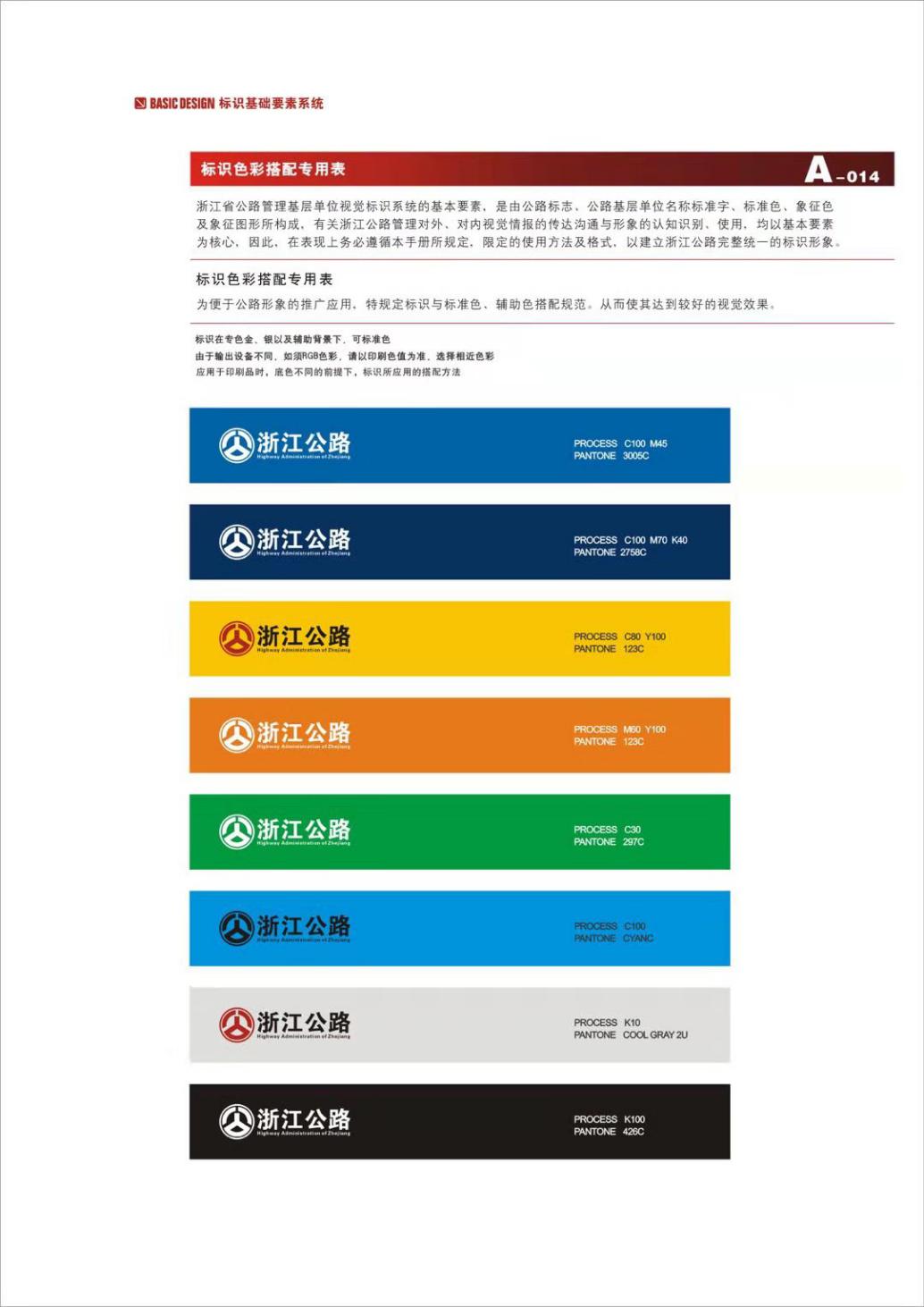 第四部分  评标办法评标办法前附表一、评标方法1.本项目采用综合评分法。综合评分法，是指投标文件满足招标文件全部实质性要求，且按照评审因素的量化指标评审得分最高的投标人为中标候选人的评标方法。二、评标标准2.评标标准：见评标办法前附表。三、评标程序3.1 符合性审查。评标委员会应当对符合资格的投标人的投标文件进行符合性审查，以确定其是否满足招标文件的实质性要求。不满足招标文件的实质性要求的，投标无效。3.2 比较与评价。评标委员会应当按照招标文件中规定的评标方法和标准，对符合性审查合格的投标文件进行商务和技术评估，综合比较与评价。3.3 汇总商务技术得分。评标委员会各成员应当独立对每个投标人的商务和技术文件进行评价，汇总各评委打分的算术平均值（小数点后保留二位数），并汇总商务技术得分情况。3.4 报价评审。3.4.1 投标文件报价出现前后不一致的，按照下列规定修正：3.4.1.1 投标文件中开标一览表(报价表)内容与投标文件中相应内容不一致的，以开标一览表(报价表)为准;3.4.1.2 大写金额和小写金额不一致的，以大写金额为准;3.4.1.3 单价金额小数点或者百分比有明显错位的，以开标一览表的总价为准，并修改单价;3.4.1.4 总价金额与按单价汇总金额不一致的，以单价金额计算结果为准。3.4.1.5 同时出现两种以上不一致的，按照3.4.1规定的顺序修正。修正后的报价按照财政部第87号令 《政府采购货物和服务招标投标管理办法》第五十一条第二款的规定经投标人确认后产生约束力。3.4.2 投标文件出现不是唯一的、有选择性投标报价的，投标无效。3.4.3 投标报价超过招标文件中规定的预算金额或者最高限价的，投标无效。3.4.4 评标委员会认为投标人的报价明显低于其他通过符合性审查投标人的报价，有可能影响产品质量或者不能诚信履约的，应当要求其在合理的时间内提供书面说明，必要时提交相关证明材料;投标人不能证明其报价合理性的，评标委员会应当将其作为无效投标处理。3.4.5 对于未预留份额专门面向中小企业的政府采购货物或服务项目，以及预留份额政府采购货物或服务项目中的非预留部分标项，对小型和微型企业的投标报价给予10%的扣除，用扣除后的价格参与评审。接受大中型企业与小微企业组成联合体或者允许大中型企业向一家或者多家小微企业分包的政府采购货物或服务项目，对于联合协议或者分包意向协议约定小微企业的合同份额占到合同总金额30%以上的，对联合体或者大中型企业的报价给予4%的扣除，用扣除后的价格参加评审。组成联合体或者接受分包的小微企业与联合体内其他企业、分包企业之间存在直接控股、管理关系的，不享受价格扣除优惠政策。3.5 排序与推荐。采用综合评分法的，评标结果按评审后得分由高到低顺序排列。得分相同的，按投标报价由低到高顺序排列。得分且投标报价相同的并列。投标文件满足招标文件全部实质性要求，且按照评审因素的量化指标评审得分最高的投标人为排名第一的中标候选人。排名第二的投标人为候补中标候选人。如中标后发现第一中标候选人存在中标无效情况的，采购人可以确定无异议的第二中标候选人为中标候选人，也可以重新招标。评分过程中采用四舍五入法，并保留小数2位。多家投标人提供相同品牌产品（单一产品采购项目中的该产品或者非单一产品采购项目的核心产品）且通过资格审查、符合性审查的不同投标人参加同一合同项下投标的，按一家投标人计算，评审后得分最高的同品牌投标人获得中标人推荐资格；评审得分相同的，采取随机抽取方式确定，其他同品牌投标人不作为中标候选人。3.6 编写评标报告。评标委员会根据全体评标成员签字的原始评标记录和评标结果编写评标报告。评标委员会成员对需要共同认定的事项存在争议的，应当按照少数服从多数的原则作出结论。持不同意见的评标委员会成员应当在评标报告上签署不同意见及理由，否则视为同意评标报告。评标过程中如发现有异常情况，由评委集体讨论决定。四、评标中的其他事项4.1 投标人澄清、说明或者补正。对于投标文件中含义不明确、同类问题表述不一致或者有明显文字和计算错误的内容需要投标人作出必要的澄清、说明或者补正的，评标委员会和投标人通过电子交易平台交换数据电文，投标人提交使用电子签名的相关数据电文或通过平台上传加盖公章的扫描件。给予投标人提交澄清、说明或补正的时间不得少于半小时，投标人已经明确表示澄清说明或补正完毕的除外。投标人的澄清、说明或者补正不得超出投标文件的范围或者改变投标文件的实质性内容。4.2投标无效。有下列情况之一的，投标无效：4.2.1投标人不具备招标文件中规定的资格要求的（投标人未提供有效的资格文件的，视为投标人不具备招标文件中规定的资格要求）；4.2.2投标文件未按照招标文件要求签署、盖章的；4.2.3采购人拟采购的产品属于政府强制采购的节能产品品目清单范围的，投标人未按招标文件要求提供国家确定的认证机构出具的、处于有效期之内的节能产品认证证书的；4.2.4投标文件含有采购人不能接受的附加条件的；4.2.5投标文件中承诺的投标有效期少于招标文件中载明的投标有效期的；   4.2.6投标文件出现不是唯一的、有选择性投标报价的;4.2.7投标报价超过招标文件中规定的预算金额或者最高限价的;4.2.8报价明显低于其他通过符合性审查投标人的报价，有可能影响产品质量或者不能诚信履约的，未能按要求提供书面说明或者提交相关证明材料，不能证明其报价合理性的;4.2.9投标人对根据修正原则修正后的报价不确认的；4.2.10投标人提供虚假材料投标的；  4.2.11投标人有恶意串通、妨碍其他投标人的竞争行为、损害采购人或者其他投标人的合法权益情形的；4.2.12投标人仅提交备份投标文件，没有在电子交易平台传输递交投标文件的，投标无效；4.2.13 投标文件不满足招标文件的其它实质性要求的；4.2.14法律、法规、规章（适用本市的）及省级以上规范性文件（适用本市的）规定的其他无效情形。5.废标。根据《中华人民共和国政府采购法》第三十六条之规定，在采购中，出现下列情形之一的，应予废标：5.1符合专业条件的供应商或者对招标文件作实质响应的供应商不足3家的；5.2出现影响采购公正的违法、违规行为的；5.3投标人的报价均超过了采购预算，采购人不能支付的；5.4因重大变故，采购任务取消的。废标后，采购机构应当将废标理由通知所有投标人。6.修改招标文件，重新组织采购活动。评标委员会发现招标文件存在歧义、重大缺陷导致评标工作无法进行，或者招标文件内容违反国家有关强制性规定的，将停止评标工作，并与采购人、采购机构沟通并作书面记录。采购人、采购机构确认后，将修改招标文件，重新组织采购活动。7.重新开展采购。有政府采购法第七十一条、第七十二条规定的违法行为之一，影响或者可能影响中标、成交结果的，依照下列规定处理：7.1未确定中标或者中标人的，终止本次政府采购活动，重新开展政府采购活动。7.2已确定中标或者中标人但尚未签订政府采购合同的，中标或者成交结果无效，从合格的中标或者成交候选人中另行确定中标或者中标人；没有合格的中标或者成交候选人的，重新开展政府采购活动。7.3政府采购合同已签订但尚未履行的，撤销合同，从合格的中标或者成交候选人中另行确定中标或者中标人；没有合格的中标或者成交候选人的，重新开展政府采购活动。7.4政府采购合同已经履行，给采购人、供应商造成损失的，由责任人承担赔偿责任。7.5政府采购当事人有其他违反政府采购法或者政府采购法实施条例等法律法规规定的行为，经改正后仍然影响或者可能影响中标、成交结果或者依法被认定为中标、成交无效的，依照7.1-7.4规定处理。五、评审纪律和要求1.评审专家必须公平、公正评审，遵纪守法，客观、廉洁地履行职责。2.评审专家在评审开始前，应关闭并上交随身携带的各种通信工具。3.评审专家在评审过程中，未经许可不得中途离开评审现场，不得迟到早退。4.评审专家和工作人员不得透露评审过程中的讨论情况和评审结果。5.评审时，评审专家须按招标文件规定的程序、条件和标准，对投标人投标文件的合规性、完整性和有效性进行审查、比较和评估，其中对投标人的资格条件、主要技术参数、商务报价和其他评审要素等，评审专家应逐项进行审查、比较，不得漏评少评。如发现与招标文件要求相偏离的，应对其偏离情形进行必要的核实，并在工作底稿中予以说明；如属于实质性偏离或符合无效投标文件的，可询问投标人，并允许投标人进行陈述申辩，但不允许其对偏离条款进行补充、修正或撤回。6.采购人、采购代理机构不得向评审委员会的评审专家作倾向性、误导性的解释或者说明。7.采购代理机构应当为评审专家提供必要的评审条件和相应的评审工作底稿，并严格按规定程序组织评审专家有步骤地进行项目评审，对各评审专家的评审情况和评审意见进行合理性和合规性审查，对明显畸高、畸低的重大差异评审情况（其总评分偏离平均分30%以上），提醒相关评审专家进行复核或书面说明理由。8.评审专家在评审过程中不得将自己的观点强加给其他评审专家，评审专家应自主发表见解，对评审意见承担个人责任。9.评审结束后，评审委员会应向采购代理机构提交项目评审报告。评审报告是采购人确定中标人的合法依据，评审委员会应当如实、客观地反映评审情况，按招标文件的评审办法和细则的规定推荐中标候选人，说明推荐理由，并重点对中标候选人的技术、服务和价格等情况进行评价和比较。如排名第一的投标人报价为最高报价的，评审报告中须对其报价的合理性等进行分析和特别说明。10.评审专家应当独立、客观、公正地提出评审意见，不得带有倾向性，不得影响其他评审专家评审，并在评审报告上签字；如对评审报告有异议的，可在报告上签署不同意见，并说明理由，否则将视为同意。11.评审专家应当遵守评审工作纪律，不得泄露评审文件、评审情况和评审中获悉的商业秘密。评审委员会在评审过程中发现投标人有行贿、提供虚假材料或者串通等违法行为的，应当及时向财政部门报告。12.招标文件内容违反国家有关强制性规定的，评审委员会应当停止评审并向采购代理机构说明情况。13.评审专家应当配合采购代理机构答复投标人提出的质疑。14.评审专家应当配合财政部门的投诉处理工作。15.评审专家有如下行为之一的，责令改正，给予警告，可以并处一千元以下的罚款：①明知应当回避而未主动回避的；②在得知自己为评审专家身份后至评审结束前时段内私下接触投标人的；③在评审过程中擅离职守，影响评审程序正常进行的；④在评审过程有明显不合理或者不正当倾向性的；⑤未按招标文件规定的评审方法和标准进行评审的。⑥上述①至⑤行为影响中标结果的，中标结果无效。16.政府采购评审专家未按照招标文件规定的评审程序、评审方法和评审标准进行独立评审或者泄露评审文件、评审情况的，由财政部门给予警告，并处2000元以上2万元以下的罚款；影响中标、成交结果的，处2万元以上5万元以下的罚款，禁止其参加政府采购评审活动。政府采购评审专家与投标人存在利害关系未回避的，处2万元以上5万元以下的罚款，禁止其参加政府采购评审活动。政府采购评审专家收受采购人、采购代理机构、投标人贿赂或者获取其他不正当利益，构成犯罪的，依法追究刑事责任；尚不构成犯罪的，处2万元以上5万元以下的罚款，禁止其参加政府采购评审活动。政府采购评审专家有上述违法行为的，其评审意见无效，不得获取评审费；有违法所得的，没收违法所得；给他人造成损失的，依法承担民事责任。第五部分 拟签订的合同文本项目编号：合  同  书项目名称：                                                 甲    方：                                                 乙    方：                                                  签订地点：浙江省金华市浦江县签订日期：    年    月   日采购人（甲方）：  浦江县公路与运输事业发展中心    供应商（乙方）：                               甲、乙双方根据            公开招标的结果（项目编号：        ）及中标通知书确定乙方为本项目中标人，为明确双方的权利和义务，根据《中华人民共和国民法典》的有关规定，经甲乙双方协商，签署本合同。（根据《政府采购法》和《民法典》，采购人和供应商之间的权利和义务，应当按照平等的原则以合同方式约定。此合同书仅作为签订正式合同时的参考，正式合同书应包括本参考格式之内容。）一、货物内容1. 产品名称：                       2. 技术规格：3. 技术参数：4. 数量（单位）：二、合同金额本合同金额为（大写）：______________元（￥_______________元）人民币。三、技术资料1.乙方应按采购文件规定的时间向甲方提供使用货物的有关技术资料。2. 没有甲方事先书面同意，乙方不得将由甲方提供的有关合同或任何合同条文、规格、计划、图纸、样品或资料提供给与履行本合同无关的任何其他人。即使向履行本合同有关的人员提供，也应注意保密并限于履行合同的必需范围。四、知识产权乙方应保证所提供的产品或其任何一部分均不会侵犯任何第三方的知识产权，若有相应经济纠纷产生的一切赔偿责任，均由乙方承担，与甲方无关。五、产权担保乙方保证所交付的货物的所有权完全属于乙方且无任何抵押、查封等产权瑕疵。六、履约保证金1.乙方签订合同前必须向甲方提交合同金额的1%作为本合同的履约保证金。2.履约保证金在甲方试运行一年后无问题，甲方按原汇款路径无息返还履约保证金（违约部分除外）。3.本项目履约保证金为人民币(大写)：          元（¥           元）。七、转包或分包1.本合同范围的货物，应由乙方直接供应，不得转让他人供应。2.除非得到甲方的书面同意，乙方不得将本合同范围的货物全部或部分分包给他人供应。3.如有转让和未经甲方同意的分包行为，甲方有权解除合同，并追究乙方的违约责任。八、质保期本项目整车提供原厂质保期      （自交货最终验收合格之日起计）。九、交货期、交货方式及交货地点1.交货期：自合同签订之日起30天内(其中车辆交付7日内完成上牌）。2.交货方式：交货地落实车辆上牌，上牌后购买车辆保险（含交强险和商业险（保额200万/辆））后交付甲方。3.交货地点：浦江县公路与运输事业发展中心（甲方指定地点）。十、货款支付合同签订后，签订合同及具备实施条件后7个工作日内，采购人向中标人支付合同总价的40%作为预付款（中标人需出具同金额预付款保函。如中标人明确表示无需预付款或者主动要求降低预付款比例的，采购人可不支付或减少预付款支付比例。），车辆供货、安装、调试完毕并上牌后7个工作日内凭发票付清余款。十一、税费本合同执行中相关的一切税费均由乙方负担。十二、质量保证及售后服务1.乙方保证本合同所供车辆是符合国家技术规范和质量标准，所供产品被国家认监委列入强制性产品目录的，必须通过国家“3C”认证。所供产品须通过国家有关部门检测安全、合格的原产地产品。2.合同车辆在交货过程中，发生意外事故和故障损失，如撞、刮、裂、损等均由乙方承担责任；由甲方验收合格后提车。3.如发生所供车辆与合同不符，甲方有权拒收或退货，由此产生的一切责任和后果由乙方承担。4.乙方保证在验收合格交货的同时办理车辆质保的有关手续，落实特约维修网点（站），具体负责质保期内车辆的维修保养和质量索赔工作。质保期内出现问题，  小时内响应，   小时内到达现场，一般故障   小时内解决，大故障   个工作日内解决。5.乙方免费提供对甲方操作人员和技术人员的培训，并负责提供培训资料的准备。6.在质保期内，因货物的维修和保养、零部件更换等所发生的一切费用均由乙方承担。对于质保期外的，乙方要提供终身的上门维修服务，只收取成本费用。7.质保期结束前，须由乙方技术人员和甲方代表进行一次全面检查，任何缺陷必须由乙方负责修理，在修理之后，乙方应将缺陷原因、修理内容、完成修理及恢复正常的时间和日期等报告给甲方，报告一式两份。8.其他按照采购文件及投标承诺执行。9.乙方投标时有其它服务承诺的，一并履行。十三、调试和验收1. 甲方对乙方提交的产品依据采购文件上的技术规格要求和国家有关质量标准进行现场初步验收，外观、说明书符合采购文件技术要求的，给予签收，初步验收不合格的不予签收。货到后，甲方需在五个工作日内验收。2. 乙方交货前应对产品作出全面检查和对验收文件进行整理，并列出清单，作为甲方收货验收和使用的技术条件依据，检验的结果应随货物交甲方。3. 甲方对乙方提供的货物在使用前进行调试时，乙方需负责安装并培训甲方的使用操作人员，并协助甲方一起调试，直到符合技术要求，甲方才做最终验收。4. 对技术复杂的货物，甲方应请国家认可的专业检测机构参与初步验收及最终验收，并由其出具质量检测报告。5. 验收时乙方必须在现场，验收完毕后作出验收结果报告；验收费用由乙方负责。十四、货物包装、发运及运输1. 乙方应在货物发运前对其进行满足运输距离、防潮、防震、防锈和防破损装卸等要求包装，以保证货物安全运达甲方指定地点。2. 使用说明书、质量检验证明书、随配附件和工具以及清单一并附于货物内。3. 乙方在货物发运手续办理完毕后24小时内或货到甲方48小时前通知甲方，以准备接货。4. 货物在交付甲方前发生的风险均由乙方负责。5. 货物在规定的交付期限内由乙方送达甲方指定的地点视为交付，乙方同时需通知甲方货物已送达。十五、违约责任1. 甲方无正当理由拒收货物的，甲方向乙方偿付拒收货款总值的百分之五违约金。2. 甲方无故逾期验收和办理货款支付手续的，甲方应按逾期付款总额每日万分之五向乙方支付违约金。3. 乙方逾期交付货物的，乙方应按逾期交货总额每日千分之六向甲方支付违约金，由甲方从待付货款中扣除。逾期超过约定日期10个工作日不能交货的，甲方可解除本合同。乙方因逾期交货或因其他违约行为导致甲方解除合同的，乙方应向甲方支付合同总值5%的违约金，如造成甲方损失超过违约金的，超出部分由乙方继续承担赔偿责任。 4. 乙方所交的货物品种、型号、规格、技术参数、质量不符合合同规定及采购文件规定标准的，甲方有权拒收该货物，乙方愿意更换货物但逾期交货的，按乙方逾期交货处理。乙方拒绝更换货物的，甲方可单方面解除合同。十六、不可抗力事件处理1. 在合同有效期内，任何一方因不可抗力事件导致不能履行合同，则合同履行期可延长，其延长期与不可抗力影响期相同。2. 不可抗力事件发生后，应立即通知对方，并寄送有关权威机构出具的证明。3. 不可抗力事件延续60天以上，双方应通过友好协商，确定是否继续履行合同。十七、争议解决双方在执行合同中所发生的一切争议，应通过协商解决。如协商不成，可向甲方所在地法院起诉。十八、合同生效及其它1.本合同经甲、乙方法定代表人或委托代理人签字并加盖单位公章后生效，各方均不得违约。2. 合同执行中涉及采购资金和采购内容修改或补充的，须经财政部门审批，并签书面补充协议报政府采购监督管理部门备案，方可作为主合同不可分割的一部分。3.本合同未涉及的部分以                项目（项目编号：         ）采购文件及其补充、修改文件为准，上述文件和乙方的投标文件及承诺是本合同的附件，与本合同具有同等法律效力，但附件与主合同的规定不一致时，以主合同为准。4.本合同未尽事宜，遵照《民法典》有关条文执行。5. 本合同一式六份，甲乙双方各执三份。甲方：                                   乙方：   地址：                                   地址：   法定代表人（签字）：                     法定代表人（签字）：  或委托代理人（签字）：                   或委托代理人（签字）：签字日期：      年   月   日             签字日期：      年   月  日第六部分 应提交的有关格式范例说明：1.投标文件由供应商根据招标文件要求参照附件格式编制。2.供应商根据实际情况填写。3.招标文件中没有参考格式的，供应商自行编制。一、资格文件封面格式浦江县2023年公路应急设备照明车采购项目投 标 文 件（资格文件）项目编号：投标人名称（电子签章）：                             法定代表人或授权代表(签字或盖章)：                   时间：    年   月   日资格文件目录1.投标声明书（格式附后）2.资格承诺函（格式附后）3.具有独立承担民事责任能力的说明材料：投标人须在投标文件中出具符合以下情况的说明材料复印件（五选一）：①如投标人是企业（包括合伙企业），提供在工商部门注册的有效“企业法人营业执照”或“营业执照”；②如投标人是事业单位，提供有效的“事业单位法人证书”；③如投标人是非企业专业服务机构的，提供执业许可证等说明文件；④如投标人是个体工商户，提供有效的“个体工商户营业执照”；⑤如投标人是自然人，提供有效的自然人身份说明（居民身份证正反面或公安机关出具的临时居民身份证正反面或港澳台胞证或护照）。金融、保险、通讯等特定行业的全国性企业所设立的区域性分支机构，以及个体工商户、个人独资企业、合伙企业，如果已经依法办理了工商、税务和社保登记手续，并且获得总公司（总机构）授权或能够提供房产权证或其他有效财产说明材料（在投标文件中提供相关材料），说明其具备实际承担责任的能力和法定的缔结合同能力，可以独立参加政府采购活动，由单位负责人签署相关文件材料。接受联合体投标的项目，投标供应商为联合体的，联合体各方均须提供。4.联合体协议书（如有）：联合体协议书（参考格式附后） 注：联合体参加投标的，另须提供联合体协议书，并联合体各方均须提供相关证件等复印件或扫描件，资格承诺函（格式附后）。 注：以上资料为强制性资格要求，未提供的作否决投标处理。同时投标人应确保资料的真实、有效，一经查实存在弄虚作假行为的，作否决投标处理，同时对其不良行为予以记录，并纳入统一的信用信息平台。  附后无格式部分由投标人根据招标文件规定自行编制投标声明书格式：投标声明书致：             （采购单位名称）：              （投标人名称）系中华人民共和国合法企业，经营地址                               。我            （姓名）系             （投标人名称）的法定代表人，我方愿意参加贵方组织的                项目的投标，为便于贵方公正、择优地确定中标人及其投标产品和服务，我方就本次投标有关事项郑重声明如下：1.我方向贵方提交的所有投标文件、资料都是准确的和真实的。若未中标，我单位同意采购人免费采用我单位全部或部分方案。2.我们承诺与为采购人采购本次招标的服务进行编制规范和其他文件所委托的咨询公司或其附属机构无任何直接或间接的关联。3.我方此次向贵方提供的服务名称为：            ，该服务我方有能力完成。4.我方诚意提请贵方关注：近期有关服务的组织、人员、能力、售后服务等方面的重大决策和事项有：　　　　　　　　　　　　　　　　　　　　　　　　　5.我方及由本人担任法定代表人的其他机构最近三年内被通报或者被处罚的违法行为有：　　　　　　　　　　　　　　　　　　　　　　　　　　　6.我们已详细审查全部招标文件及有关的澄清、修改文件（若有的话），我们完全理解并同意放弃对这方面提出任何异议的权利。保证遵守招标文件有关条款规定。7.保证在中标后忠实地执行与采购人所签署的合同，并承担合同规定的责任义务。保证在中标后按照招标文件的规定支付采购代理服务费。承诺按采购人要求作好保密工作。8.我们郑重声明：我公司符合政府采购法规定的参加采购活动应当具备的条件：具有健全的财务会计制度、依法缴纳税收和社会保障资金、参加本次采购活动之前的三年内，在经营活动中无重大违法活动，并在人员、设备、技术、资金、售后服务等方面具有相应的服务能力。我公司未被列入失信被执行人名单、重大税收违法失信主体、政府采购严重违法失信行为记录名单。9.以上事项如有虚假或隐瞒，我方愿意承担一切后果，并不再寻求任何旨在减轻或免除法律责任的辩解。法定代表人（签名或盖章）：             投标人名称（电子签章）：                                     日期：        年       月       日资格承诺函格式：资格承诺函                 （采购人）、（采购代理机构）：我方参与                （项目名称）（项目编号：    ）政府采购活动，郑重承诺：（一）具备《中华人民共和国政府采购法》第二十二条第一款规定的条件：1.具有独立承担民事责任的能力；2.具有良好的商业信誉和健全的财务会计制度； 3.具有履行合同所必需的设备和专业技术能力；4.有依法缴纳税收和社会保障资金的良好记录；5.参加政府采购活动前三年内，在经营活动中没有重大违法记录；6.具有法律、行政法规规定的其他条件。（二）未被信用中国（www.creditchina.gov.cn)、中国政府采购网（www.ccgp.gov.cn）列入失信被执行人、重大税收违法失信主体、政府采购严重违法失信行为记录名单。（三）不存在以下情况：1.单位负责人为同一人或者存在直接控股、管理关系的不同供应商参加同一合同项下的政府采购活动的；2.为采购项目提供整体设计、规范编制或者项目管理、监理、检测等服务后再参加该采购项目的其他采购活动的。以上承诺如有虚假或隐瞒，采购人可取消我方任何资格（投标/中标/签订合同），我方对此无任何异议，并愿意承担一切后果和责任。特此承诺！投标人名称（电子签章）：__________________________________日期：________年____月____日编制说明：接受联合体投标的项目，投标供应商为联合体的，联合体各方均须提供本承诺函，否则投标无效。联合体协议书格式（如联合体参加投标的）  联合体协议书（联合体所有成员名称）自愿组成一个联合体，以一个投标人的身份参加（项目名称）【招标编号：（采购编号）】投标。 一、各方一致决定，（某联合体成员名称）为联合体牵头人，代表所有联合体成员负责投标和合同实施阶段的主办、协调工作。二、所有联合体成员各方签署授权书，授权书载明的授权代表根据招标文件规定及投标内容而对采购人、采购机构所作的任何合法承诺，包括书面澄清及相应等均对联合投标各方产生约束力。三、本次联合投标中，分工如下：（联合体其中一方成员名称）承担的工作和义务为：             ；（联合体其中一方成员名称）承担的工作和义务为：             ；……。四、中小企业合同金额达到  %，小微企业合同金额达到 %。五、如果中标，联合体各成员方共同与采购人签订合同，并就采购合同约定的事项对采购人承担连带责任。六、有关本次联合投标的其他事宜：1、联合体各方不再单独参加或者与其他供应商另外组成联合体参加同一合同项下的政府采购活动。2、联合体中有同类资质的各方按照联合体分工承担相同工作的，按照资质等级较低的供应商确定资质等级。3、本协议提交采购人、采购机构后，联合体各方不得以任何形式对上述内容进行修改或撤销。联合体成员名称(电子签名/公章)：联合体成员名称(电子签名/公章)：……                                               日期：  年  月   日二、商务技术文件封面格式浦江县2023年公路应急设备照明车采购项目投 标 文 件（商务技术文件）项目编号：投标人名称（电子签章）：                             法定代表人或授权代表(签字或盖章)：                   时间：    年   月   日商务技术文件目录投标人基本情况表（格式见附件）———————页码法定代表人资格说明书和法定代表人授权委托书（格式见附件）—————页码商务响应表（格式见附件）———————页码技术商务分自评表（格式自拟）———————页码5.背景解读———————页码技术方案——————页码优化服务——————页码服务承诺——————页码质量体系——————页码单位实力—————页码同类业绩—————页码服务团队—————页码政策分—————页码技术响应表（格式见附件）———————页码优惠条件：投标人承诺给予招标人的各种优惠条件，包括服务等方面的优惠（如有）———————页码投标人需要说明的其他资料（对照相应项目评分标准，由投标人自行考虑）———————页码。注：1.投标人根据技术商务分评分细则附“技术商务分自评表”【格式自拟】2.技术商务文件的文字部分及其他未提供格式部分由各投标人根据招标文件要求、评分标准要求自行设置。1.投标人基本情况表格式：投标人基本情况表兹说明上述声明是真实、正确的，并提供了全部能提供的资料和数据，我们同意遵照贵方要求出示有关说明文件。投标人名称（电子签章）： 	法定代表人或授权代表（签字或盖章）: 	 日期： 	年 	月 	日法定代表人资格说明书格式：法定代表人资格说明书 	（姓名）系 	（投标人名称）的法定代表人。身份证号： 		。特此说明投标人名称（电子签章）： 	日期： 	年 	月 	日注：须附法定代表人身份证扫描件（正反面）法定代表人授权委托书格式：法定代表人授权委托书致： 	（采购单位名称）：我 	（姓名）系 	（投标人名称）的法定代表人，现授权委托本单位在职职工 		（姓名）为授权代表，以我方的名义参加项目编号： 	项目名称：		项目的投标活动，并代表我方全权办理针对上述项目的投标、开标、评标、签约等具体事务和签署相关文件。我方对授权代表的签名事项负全部责任。在撤销授权的书面通知以前，本授权书一直有效。授权代表在授权书有效期内签署的所有文件不因授权的撤销而失效。授权代表无转委托权，特此委托。授权代表（签字或盖章）： 		职务： 	授权代表身份证号码： 	法定代表人（签字或盖章）： 		职务： 	法定代表人身份证号码： 	投标人名称（电子签章）： 	日期： 	年 	月 	日注：须附授权代表身份证扫描件（正反面）3.商务响应表格式：商务响应表注：如不填写，招标人将视为 “无偏离”。投标人名称（电子签章）： 	 法定代表人或授权代表（签字或盖章）: 	日期： 	年 	月 	日14.技术响应表格式：技术规格偏离表注：请各投标人参照招标文件严格按以下要求认真填写偏离表：1. 投标人应根据投标产品的实际技术规格，并对照招标文件要求，对确实存在投标产品要求与招标文件要求有偏离的情况，应如实填写本表。“投标产品名称”栏注明偏离产品的名称；“投标响应” 栏注明投标产品的详细技术参数；“偏离指标及说明”栏注明偏离情况；“备注”栏注明此项偏离为“正偏离”或“负偏离”；投标人应任何原因漏写或缺项或填写不正确的，后果由投标人自行承担。凡“车辆生产企业及产品公告”中已有的车辆参数，投标供应商《技术条款偏离表》中的参数须与“车辆生产企业及产品公告”中的参数相一致，否则按不满足（负偏离）处理。2. 投标人如实填写本表，并对其真实性负责。评标委员会将根据评标办法和细则进行打分。如某项非实质性技术规格实际为“负偏离”，而投标人注明为“正偏离”或不注明的，评标委员会可对此项偏离按评标办法加倍减分。3. 投标人注明的偏离情况只作为评审专家评定的参考，最终是否构成偏离或实质性偏离情况应由评标委员会决定。4. 不允许存在实质性负偏离。非实质性负偏离超过招标文件规定的项数，投标文件无效；（招标文件中标注“▲”条款为实质性条款）5. 投标规格的实际偏离情况以评标委员会综合评价为准，解释权属评标委员会。投标人名称（电子签章）： 	 法定代表人或授权代表（签字或盖章）: 	日期： 	年 	月 	日投标单位项目负责人简历、专业职称、业绩表（格式）（如有）项目负责人简历表注：1.项目负责人应附身份证、职称证书、执业资格证书等复印件或扫描件（按评标办法提供）。2.在填写时，如本表格不适合投标单位的实际情况，可根据本表格式按评标办法要求自行划表填写   并提供相关资料。投标人名称（电子签章）：  	法定代表人或授权代表（签字）：  	日期： 	年 	月 	日项目实施人员一览表格式（如有）项目实施人员（主要从业人员及其技术资格）一览表项目名称： 	项目编号： 	注：1.项目组成人员应附职称证书、执业资格证书等复印件或扫描件（按评标办法提供）。2.在填写时，如本表格不适合投标单位的实际情况，可根据本表格式按评标办法要求自行划表填写并提供相关资料。投标人名称（电子签章）：  	法定代表人或授权代表（签字）：  	日期： 	年 	月 	日投标人的信誉、荣誉、获奖证书或文件复印件或扫描件（如有）投标人质量管理、环境、职业健康安全认证体系等方面的证书或文件复印件或扫描件（如有）投标人认为可以说明其能力或业绩的其他材料（格式自拟）（如有）投标人建议的验收方法或方案（格式自拟）（如有）技术服务、技术培训、售后服务的内容和措施（格式自拟）（如有）投标人对本项目的合理化建议和改进措施（格式自拟）（如有）投标人需要说明的其他文件和说明（格式自拟）(如有)三、报价文件封面格式浦江县2023年公路应急设备照明车采购项目投 标 文 件（报价文件）项目编号：投标人名称（电子签章）：                             法定代表人或授权代表(签字或盖章)：                   时间：    年   月   日报价文件目录1.投标函（格式见附件）———————页码 2.开标一览表（格式见附件）———————页码3.投标报价明细表（格式见附件）———————页码4.中小企业声明函（格式见附件）———————页码5.残疾人福利性单位声明函（格式见附件）———————页码6.省级以上监狱管理局、戒毒管理局（含新疆生产建设兵团）出具的属于监狱企业的证明文件（格式自拟）———————           页码7.投标人认为针对报价需要说明的其他文件及资料。———————页码投标函格式：投标函致：浦江县公路与运输事业发展中心               （供应商全称）       授权 （全权代表姓名、职务）      为本公司合法代理人，参加贵方组织的          （招标编号、招标项目名称）  招投标活动，代表本公司处理招投标活动中的一切事宜，在此：提供招标文件中规定的全部投标文件。据此函，签字代表宣布并承诺如下：（1） 投标产品的投标总价为《开标一览表》所列金额。本报价已经包含了所供产品应纳的税金及招标文件规定的报价方式应包含的其它费用。本报价在投标有效期内固定不变，并在合同有效期内不受利率、物价、政策等波动的影响。本投标自开标之日起       天内有效。我方此次向贵方提供的项目名称为：            ，该项目我方有能力完成。（4） 我们已详细审查全部招标文件及有关的澄清、修改文件（若有的话），我们完全理解并同意放弃对这方面提出任何异议的权利。保证遵守招标文件有关条款规定。（5） 保证在中标后忠实地执行与采购人所签署的合同，并承担合同规定的责任义务。保证在中标后按照招标文件的规定支付采购代理服务费。（6） 承诺应贵方要求提供任何与该项目投标有关的数据、情况和技术资料。（7） 我们承诺，与为采购人采购本次招标的产品进行设计、编制规范和其他文件所委托的咨询公司或其附属机构无任何直接或间接的关联。（8）我方向贵方提交的所有投标文件、资料都是准确的和真实的。若未中标，我单位同意采购人免费采用我单位全部或部分方案。（9） 我们郑重声明：我公司符合政府采购法规定的参加采购活动应当具备的条件：具有健全的财务会计制度、依法缴纳税收和社会保障资金、参加本次采购活动之前的三年内，在经营活动中无重大违法活动，并在人员、设备、资金等方面具有相应的供货及安装能力。我公司未被列入失信被执行人名单、重大税收违法失信主体、政府采购严重违法失信行为记录名单。与本投标有关的一切往来通讯请寄：地址：                  邮编：__________   电话：______________传真：________________  电子邮箱：________________投标人名称（电子签章）:___________________法定代表人（签字或盖章）:________________   日期：        年       月       日开标一览表格式：开标一览表项目名称：                             项目编号：                      注：1.报价一经涂改，应在涂改处加盖单位公章或者由法定代表人或授权代表签字或盖章，否则其投标作无效标处理。2.投标报价是履行合同的最终价格，包括货款、标准附件、备品备件、专用工具、包装、运输至指定地点、装卸、保险、税金、货到就位以及安装、调试、培训、技术服务、保修、检验及验收、购置税、上牌费用、车辆保险（交强险和商业险（保额200万/辆））、代理服务费等一切税金和费用。投标人名称（电子签章）：            法定代表人或授权代表（签字或盖章）：            日期：        年       月       日投标报价明细表格式：投标报价明细表项目名称：                              项目编号：                       注：1.报价一经涂改，应在涂改处加盖单位公章或者由法定代表人或授权代表签字或盖章，否则其投标作无效标处理。2.本表“投标价总计及折扣后投标总价”应与“开标一览表”中“投标价合计及折扣后投标总价”相应一致。投标人名称（电子签章）：            法定代表人或授权代表（签字或盖章）：            日期：        年       月       日中小企业声明函（货物）（如是）本公司（联合体）郑重声明，根据《政府采购促进中小企业发展管理办法》（财库﹝2020﹞46 号）的规定，本公司（联合体）参加（单位名称）的（项目名称）采购活动，提供的货物全部由符合政策要求的中小企业制造。相关企业（含联合体中的中小企业、签订分包意向协议的中小企业）的具体情况如下： 1. （标的名称） ，属于（采购文件中明确的所属行业）；制造商为（企业名称），从业人员      人，营业 收入为     万元，资产总额为      万元，属于（中型企业、 小型企业、微型企业）； 2. （标的名称） ，属于（采购文件中明确的所属行业）； 制造商为（企业名称），从业人员   人，营业 收入为   万元，资产总额为    万元，属于（中型企业、 小型企业、微型企业）；……以上企业，不属于大企业的分支机构，不存在控股股东为大企业的情形，也不存在与大企业的负责人为同一人的情形。本企业对上述声明内容的真实性负责。如有虚假，将依法承担相应责任。 投标人全称（盖电子公章）：日   期：填写要求：① “采购文件中明确的所属行业”依据采购文件资格要求中“本项目明确的所属行业类别”填写，不得缺漏；②从业人员、营业收入、资产总额填报上一年度数据，无上一年度数据的新成立企业可不填报；③中型企业、小型企业、微型企业等3种企业类型，结合以上数据，依据《中小企业划型标准规定》（工信部联企业〔2011〕300号）确定；④供应商提供的《中小企业声明函》与实际情况不符的或者未按以上要求填写的，不享受中小企业扶持政策。声明内容不实的，属于提供虚假材料谋取中标、成交的，依法承担法律责任。残疾人福利性单位声明函格式：残疾人福利性单位声明函（如是）本单位郑重声明，根据《财政部 民政部 中国残疾人联合会关于促进残疾人就业政府采购政策的通知》（财库〔2017〕141 号）的规定，本单位为符合条件的残疾人福利性单位，且本单位参加      项目名称   （项目编号）采购活动提供本单位制造的货物（由本单位承担工程/提供服务），或者提供其他残疾人福利性单位制造的货物（不包括使用非残疾人福利性单位注册商标的货物）。本单位对上述声明的真实性负责。如有虚假，将依法承担相应责任。投标人名称（电子签章）： 日期：        年       月       日备注：（1）残疾人福利性单位说明材料：残疾人福利性单位声明函。（2）如提供其他残疾人福利性单位制造的货物，还须同时提供该企业的残疾人福利性单位声明函。监狱企业声明文件：监狱企业声明文件(格式自拟）第七部分 其他政府采购活动现场确认声明书浙江中正工程项目管理有限公司（采购组织机构名称）：本人经由                        （单位）负责人        （姓名）合法授权参加                        政府采购项目（编号：              ）的政府采购活动，经与本单位法人代表（负责人）联系确认，现就有关公平竞争事项郑重声明如下： 本单位与采购人之间 □不存在利害关系 □存在下列利害关系           ：  A.投资关系    B.行政隶属关系    C.业务指导关系  D.其他可能影响采购公正的利害关系（如有，请如实说明）                 。  二、现已清楚知道参加本项目采购活动的其他所有供应商名称，本单位 □与其他所有供应商之间均不存在利害关系 □与           （供应商名称）之间存在下列利害关系               ：  A.法定代表人或负责人或实际控制人是同一人  B.法定代表人或负责人或实际控制人是夫妻关系  C.法定代表人或负责人或实际控制人是直系血亲关系  D.法定代表人或负责人或实际控制人存在三代以内旁系血亲关系  E.法定代表人或负责人或实际控制人存在近姻亲关系  F.法定代表人或负责人或实际控制人存在股份控制或实际控制关系  G.存在共同直接或间接投资设立子公司、联营企业和合营企业情况  H.存在分级代理或代销关系、同一生产制造商关系、管理关系、重要业务（占主营业务收入50%以上）或重要财务往来关系（如融资）等其他实质性控制关系  I.其他利害关系情况                              。现已清楚知道并严格遵守政府采购法律法规和现场纪律。我发现                    供应商之间存在或可能存在上述第二条第        项利害关系。                                （供应商代表签名）：                                    年   月   日注：供应商名单公布后30分钟内，供应商通过邮件形式发送经授权代表签署的《政府采购活动现场确认声明书》（格式见附件），扫描件发至代理机构经办人邮箱：626955413@qq.com，联系人：张先生，电话：15024539007。未按规定发送的，视为无异议，后果由投标人承担。附件：质疑函范本及制作说明质疑函范本一、质疑供应商基本信息质疑供应商：                                        地址：                          邮编：                                                   联系人：                      联系电话：                              授权代表：                                          联系电话：                                            地址：                         邮编：                                                二、质疑项目基本情况质疑项目的名称：                                      质疑项目的编号：               包号：                 采购人名称：                                         采购文件获取日期：                                           三、质疑事项具体内容质疑事项1：                                         事实依据：                                          法律依据：                                          质疑事项2……四、与质疑事项相关的质疑请求请求：                                               签字(签章)：                   公章：                      日期：    质疑函制作说明：1.供应商提出质疑时，应提交质疑函和必要的证明材料。2.质疑供应商若委托代理人进行质疑的，质疑函应按要求列明“授权代表”的有关内容，并在附件中提交由质疑供应商签署的授权委托书。授权委托书应载明代理人的姓名或者名称、代理事项、具体权限、期限和相关事项。3.质疑供应商若对项目的某一分包进行质疑，质疑函中应列明具体分包号。4.质疑函的质疑事项应具体、明确，并有必要的事实依据和法律依据。5.质疑函的质疑请求应与质疑事项相关。6.质疑供应商为自然人的，质疑函应由本人签字；质疑供应商为法人或者其他组织的，质疑函应由法定代表人、主要负责人，或者其授权代表签字或者盖章，并加盖公章。附件：投诉书范本及制作说明投诉书范本一、投诉相关主体基本情况投诉人：                                               地     址：                             邮编：            法定代表人/主要负责人：                                     联系电话：                                             授权代表：             联系电话：                  地     址：                             邮编：                             被投诉人1：                                             地     址：                             邮编：           联系人：               联系电话：                       被投诉人2……相关供应商：                                               地     址：                             邮编：           联系人：               联系电话：                            二、投诉项目基本情况采购项目名称：                                        采购项目编号：                 包号：              采购人名称：                                             代理机构名称：                                         采购文件公告:是/否 公告期限：                                 采购结果公告:是/否 公告期限：                        三、质疑基本情况投诉人于   年   月  日,向                   提出质疑，质疑事项为：                                采购人/代理机构于   年   月   日,就质疑事项作出了答复/没有在法定期限内作出答复。四、投诉事项具体内容投诉事项 1：                                       事实依据：                                         法律依据：                                          投诉事项2……五、与投诉事项相关的投诉请求请求：                                               签字(签章)：                   公章：                      日期：    投诉书制作说明：1.投诉人提起投诉时，应当提交投诉书和必要的证明材料，并按照被投诉人和与投诉事项有关的供应商数量提供投诉书副本。2.投诉人若委托代理人进行投诉的，投诉书应按照要求列明“授权代表”的有关内容，并在附件中提交由投诉人签署的授权委托书。授权委托书应当载明代理人的姓名或者名称、代理事项、具体权限、期限和相关事项。3.投诉人若对项目的某一分包进行投诉，投诉书应列明具体分包号。4.投诉书应简要列明质疑事项，质疑函、质疑答复等作为附件材料提供。5.投诉书的投诉事项应具体、明确，并有必要的事实依据和法律依据。6.投诉书的投诉请求应与投诉事项相关。7.投诉人为自然人的，投诉书应当由本人签字；投诉人为法人或者其他组织的，投诉书应当由法定代表人、主要负责人，或者其授权代表签字或者盖章，并加盖公章。附件：业务专用章使用说明函（采购人）、（采购代理机构）我方                         (投标人全称)是中华人民共和国依法登记注册的合法企业，在参加你方组织的（项目名称）项目【招标编号：（采购编号）】投标活动中作如下说明：我方所使用的“XX专用章”与法定名称章具有同等的法律效力，对使用“XX专用章”的行为予以完全承认，并愿意承担相应责任。   特此说明。投标单位（法定名称章）：                              日期：       年     月     日附：投标单位法定名称章（印模）                投标单位“XX专用章”（印模）项目编号：ZJZZCGGK2023001采   购   人：浦江县公路与运输事业发展中心采购代理机构：浙江中正工程项目管理有限公司2023年4月2023年4月项目概况：(浦江县2023年公路应急设备照明车采购项目)招标项目的潜在投标人应在浙江政府采购网（https://zfcg.czt.zj.gov.cn/）获取（下载）招标文件，并于2023年 月 日14时30分（北京时间）前递交（上传）投标文件。条款号条款条款内容1项目名称浦江县2023年公路应急设备照明车采购项目2项目编号ZJZZCGGK20230013采购方式公开招标（电子招投标）4项目概况采购内容：详见“第三部分 采购需求”。项目实施地点：金华市浦江县。5采购预算采购预算：600000元，最高限价：600000元。6采购人名称：浦江县公路与运输事业发展中心地址：浦江县浦阳街道沉湖村樟畈288号项目联系人（询问）：傅江霞项目联系方式（询问）：0579-84516027 7采购代理机构名称：浙江中正工程项目管理有限公司地址：浦江县后陈新村42号二楼项目联系人（询问）：张炜项目联系方式（询问）：150245390078电子交易平台浙江政府采购网政府采购云平台（政采云平台）（www.zcygov.cn）。▲9资格条件1.满足《中华人民共和国政府采购法》第二十二条规定；未被“信用中国”（www.creditchina.gov.cn)、中国政府采购网（www.ccgp.gov.cn）列入失信被执行人、重大税收违法失信主体、政府采购严重违法失信行为记录名单。2.落实政府采购政策需满足的资格要求：无3.本项目的特定资格要求：无。4.单位负责人为同一人或者存在直接控股、管理关系的不同供应商，不得参加同一合同项下的政府采购活动；为采购项目提供整体设计、规范编制或者项目管理、监理、检测等服务后不得再参加该采购项目的其他采购活动。资格审查资料：相关证件等复印件或扫描件，投标声明书（格式附后），资格承诺函（格式附后）。注：如联合体参加投标的，另须提供联合体协议书，并联合体各方均须提供相关证件等复印件或扫描件，投标声明书（格式附后），资格承诺函（格式附后）。10联合体本项目不接受联合体投标。本项目接受联合体投标。组成联合体参与投标的，由联合体牵头人代表联合体办理投标事宜（除招标文件特别注明外，其余投标文件中的盖章、签字要求，均指由联合体牵头人单位进行盖章、签字），联合体牵头人在投标文件中的所有承诺均代表了联合体各成员。如投标人组成联合体中标的，在项目实施中，采购人将直接向联合体牵头人支付项目预付款、项目进度款和项目结算款等。联合体各方请自行协议各方的权利、义务。11招标文件获取获取方式：政采云平台（www.zcygov.cn）用户登录-项目采购-获取采购文件-申请完成-下载文件；获取状态：政采云平台（www.zcygov.cn）用户登录-项目采购-获取采购文件-已申请-状态。12开标前答疑会或现场考察不组织。组织，时间为：/年/月/日至/年/月/日（上午/至下午/），联系人：/，联系方式：/。▲13报价要求有关本项目实施所需的包括服务、调研、分析认证、出图、编制报告、审查及相关费用、提供相关资料、验收费用、管理费、利润、风险费、保险、税金、技术指导、招标代理费、其他费用等完成招标内容及要求所提供的服务过程中涉及的一切费用（含税费）均计入报价。《开标一览表》（报价表）是报价的唯一载体。投标文件中价格全部采用人民币报价。招标文件未列明，而投标人认为必需的费用也需列入最后报价。投标报价出现下列情形的，投标无效：▲投标文件出现不是唯一的、有选择性投标报价的；▲投标报价超过招标文件中规定的预算金额或者最高限价的；▲报价明显低于其他通过符合性审查投标人的报价，有可能影响产品质量或者不能诚信履约的，未能按要求提供书面说明或者提交相关证明材料证明其报价合理性的；▲投标文件有采购人不能接受的附加条件的；▲《开标一览表》填写不完整或字迹不能辨认或有漏项的；▲投标人对根据修正原则修正后的报价不确认的。▲不符合法律、法规和本招标文件规定的其他实质性要求的。▲14合同履行期限自合同签订之日起30天内(车辆交付7日内完成上牌）15付款方式签订合同及具备实施条件后7个工作日内，采购人向中标人支付合同总价的40%作为预付款（中标人需出具同金额预付款保函。如中标人明确表示无需预付款或者主动要求降低预付款比例的，采购人可不支付或减少预付款支付比例。），车辆供货、安装、调试完毕并上牌后7个工作日内凭发票付清余款。▲16投标文件有效期自投标截止日起120天内有效。▲17履约保证金不要求。要求。履约保证金的数额为政府采购合同金额的 1% 。履约保证金缴纳的形式：供应商应当以支票或汇票或本票或者金融机构、担保机构出具的保函等非现金形式提交。￭履约保证金形式为支票或汇票或本票（账户另行通知）的，履约保证金待验收通过后视履约情况到采购人处办理履约保证金的退还手续。￭履约保证金形式为银行保函或者保险公司保证保险，履约保证金保函应在合同履行期限内有效，如出现工期延期等情况，及时办理续保手续，不得出现保函或保险时效失效的情况；如出现保函或保险时效失效的情况，则中标人需支付保函时效失效违约金，该违约金按500元/天计算。如出现保函或保险失效的情况，导致中标人的违约金额无法从保函或保险出具单位理赔的，采购人有权从合同款中予以直接扣除。履约保证金退还时间：项目验收合格并经采购人认可后无息退还。注：供应商可登录政采云平台-【金融服务】—【我的项目】—【已备案合同】以保函形式提供：1.供应商在合同列表选择需要投保的合同，点击[保函推荐]。2.在弹框里查看推荐的保函产品，供应商自行选择保函产品，点击[立即申请]。3.在弹框里填写保函申请信息。具体步骤：选择产品—填写供应商信息—选择中标项目—确认信息—等待保险/保函受理—确认保单—支付保费—成功出单。政采云金融专线400-903-9583。18分包A同意将非主体、非关键性的工作分包，但事前须得到采购人同意。B不同意分包。19投标文件的上传和递交电子加密投标文件的上传、递交：a.投标人应在投标截止时间前将“电子加密投标文件”成功上传递交至“政府采购云平台”，否则投标无效。b.投标文件递交的截止时间：2023年5月19 日14时30分（北京时间）。c.电子加密投标文件成功上传递交后，投标人可自行打印投标文件接收回执。19投标文件的上传和递交电子备份投标文件的递交：投标人如需要递交备份投标文件（后缀格式为.bfbs）的，请将u盘或DVD光盘形式的备份投标文件密封包装后以邮寄形式递交。邮寄地址：浦江县后陈新村42号二楼（浙江中正），张先生收，联系方式：15024539007，邮编：322200，逾期送达、未按指定地点送达或未密封将予以拒收。截止签收时间：同投标文件递交的截止时间。电子备份投标文件的密封：外包装须注明项目名称、项目编号、投标截止时间并加盖公章。(如联合体投标的，包装物封面需注明联合体投标，并注明联合体成员各方的名称和联合协议中约定的牵头人的名称)未按要求密封和标志的电子备份投标文件，被遗漏、误拆是投标人的责任。20投标文件开启时间：2023年5月19 日14时30分（北京时间）。地点：政采云平台（www.zcygov.cn）。21解密时间投标文件解密时间为首次投标文件开启后30分钟。（以电子交易平台设定时间为准）22解密失败的异常处理通过“政府采购云平台”上传提交的投标文件无法按时解密，投标人提供了电子备份投标文件的，以备份投标文件作为依据，否则视为投标文件撤回。投标文件已按时解密的，备份投标文件自动失效。投标人仅提交备份投标文件，没有在电子交易平台传输递交投标文件的，投标无效。投标文件未按时解密且未提供备份投标文件的，视为投标文件撤回，后果由投标人自行承担。23活动现场确认声明投标人名单公布后30分钟内，投标人通过邮件形式发送经授权代表签署的《政府采购活动现场确认声明书》（格式见附件），扫描件发至代理机构经办人邮箱：626955413@qq.com，联系人：张先生，电话：15024539007。未按规定发送的，视为无异议，后果由投标人承担。24采购标的对应的中小企业划分标准所属行业1.本项目不属于预留份额专门面向中小企业采购的项目。根据《关于印发中小企业划型标准规定的通知》（工信部联企业〔2011〕300 号）规定，本项目采购标的对应的中小企业划分标准所属行业为（二）工业。2.残疾人福利性单位、监狱企业视同小型、微型企业，享受预留份额。25中小企业扶持政策本项目专门面向中小企业，不再进行价格政策扶持。本项目非专门面向中小企业，价格扣除：1.投标人按照《关于印发中小企业划型标准规定的通知》（工信部联企业〔2011〕300号）的所属行业规定为小型、微型企业【注：按规定提供《中小企业声明函》】。2.根据《政府采购促进中小企业发展管理办法》（财库[2020]46号文件）的规定，对小型、微型企业提供本企业制造的货物、承担的工程或者服务，或者小型、微型、中型企业提供其他小微企业制造的货物的，其价格给予10%扣除，用扣除后的价格参与评审；并在投标文件中提供《中小企业声明函》。3.根据《关于促进残疾人就业政府采购政策的通知》（财库〔2017〕141号）的相关规定，在政府采购活动中，残疾人福利性单位视同小型、微型企业，享受预留份额、评审中价格扣除等促进中小企业发展的政府采购政策，其价格给予10%扣除，用扣除后的价格参与评审。属于享受政府采购支持政策的残疾人福利性单位，应满足财库[2017]141号文件第一条的规定，并在投标文件中提供《残疾人福利性单位声明函》；4.根据《关于政府采购支持监狱企业发展有关问题的通知》（财库[2014]68号）的相关规定，在政府采购活动中，监狱企业视同小型、微型企业，享受预留份额、评审中价格扣除等政府采购促进中小企业发展的政府采购政策，其价格给予10%扣除，用扣除后的价格参与评审，并在投标文件中提供由省级以上监狱管理局、戒毒管理局（含新疆生产建设兵团）出具的属于监狱企业的说明文件。注：①残疾人福利性单位、监狱企业视同小型、微型企业，享受预留份额、评审中价格扣除等促进中小企业发展的政府采购政策，享受同样的价格扣除。②残疾人福利性单位、监狱企业属于小型、微型企业的，不重复享受价格扣除优惠。③对于接受大中型企业与小微企业组成联合体或者允许大中型企业向一家或者多家小微企业分包的采购项目，对于联合协议或者分包意向协议约定小微企业的合同份额占到合同总金额30%以上的，可给予联合体或者大中型企业的报价按给予4%扣除，用扣除后的价格参与评审。组成联合体或者接受分包的小微企业与联合体内其他企业、分包企业之间存在直接控股、管理关系的，不享受价格扣除优惠政策。④联合体各方均为小型、微型企业的，联合体视同为小型、微型企业。⑤未提供以上材料的，均不给予价格扣除。26信用记录查询信用记录查询：根据《关于在政府采购活动中查询及使用信用记录有关问题的通知》财库[2016]125号文件的规定执行：查询渠道：信用中国（www.creditchina.gov.cn）、中国政府采购网（www.ccgp.gov.cn）；截止时点：提交投标文件截止时间前3年内；查询记录和证据的留存：信用信息查询记录和证据以网页截图等方式留存。使用规则：被列入失信被执行人、重大税收违法失信主体、政府采购严重违法失信行为记录名单及其他不符合《中华人民共和国政府采购法》第二十二条规定条件的，其投标将被拒绝。联合体信用信息查询：两个以上的自然人、法人或者其他组织组成一个联合体，以一个供应商的身份共同参加政府采购活动的，应当对所有联合体成员进行信用记录查询，联合体成员任意一方存在不良信用记录的，视同联合体存在不良信用记录。27质疑质疑：投标人在法定质疑期内应当一次性提出针对同一采购程序环节的质疑。接收质疑函的方式：①纸质形式，以快递方式送达。联系人：魏先生，联系电话：0579-84291867，地址：浦江县后陈新村42号二楼（浙江中正）。同时请将质疑函的word格式文件发送至邮箱：626955413@qq.com。②在线质疑菜单路径：应用中心-项目采购-询问质疑投诉-质疑列表，具体操作详见“政府采购项目电子交易管理操作指南-供应商” （https://service.zcygov.cn/#/knowledges/CW1EtGwBFdiHxlNd6I3m/6IMVAG0BFdiHxlNdQ8Na）28节能产品、环境标志产品政策本项目为服务项目，不适用节能环保政策。根据《关于调整优化节能产品、环境标志产品政府采购执行机制的通知》（财库〔2019〕9号）文件的规定，本项目如需采购节能产品、环境标志产品品目清单内的产品的，供应商所投的相应产品须提供经国家确定的认证机构出具的、处于有效期之内的节能产品、环境标志产品认证证书，采购人对获得证书的产品实施政府优先采购或强制采购。提供中国政府采购网（www.ccgp.gov.cn）网页查询打印材料等说明材料。注：属于强制采购品目清单中的产品如未获得证书，其投标将被拒绝。29采购代理服务费本项目招标代理服务费收取标准：本项目招标代理服务费按9000元计取[以项目预算金额为基数，参照（计价格[2002]1980号）文件计算]，费用由中标人承担。投标供应商报价时须综合考虑，由中标人在收到中标通知书的同时支付给采购代理机构。账号名称：浙江中正工程项目管理有限公司浦江分公司（收款单位名称）开户银行：中国工商银行股份有限公司浦江支行  银行账号： 1208070009200443849 30是否允许采购进口产品本项目不允许采购进口产品。可以采购进口产品，优先采购向我国企业转让技术、与我国企业签订消化吸收再创新方案的供应商的进口产品；但如果因信息不对称等原因，仍有满足需求的国内产品要求参与采购竞争的，采购人及其委托的采购代理机构不对其加以限制，将按照公平竞争原则实施采购。31项目属性与核心产品A货物类，核心产品为：/。B服务类。32演示不要求；本项目要求进行演示，具体要求：每个供应商演示时间不超过10分钟，并解答评审小组的提问，解答提问时间另计。演示顺序：按照投标文件解密时间的先后排序进行演示。33方案讲解不要求。34样品不提供。提供，按招标文件“第三部分 采购需求”要求。35其他中标人在签订合同前另行提供纸质投标文件一正二副。本招标文件规定如有与法律法规冲突的，以法律法规为准。解释：本招标文件的解释权属于招标采购人。项目名称采购技术指标参数要求1整车要求车辆进入工信部公告的汽车企业及产品目录，符合现行国家专用汽车的相关要求，并确保能在浙江省内上牌。设备外观涂装采用《浙江省公路管理基层单位视觉标识系统规范化建设手册》A-014标识色彩搭配专用表第三行所规定黄、红、黑三色，设备通体涂装黄色，设备驾驶室门外涂装红色公路路徽,设备两侧和前方显著位置涂装黑色黑体“浙江公路应急”。2★整车尺寸为长*宽*高≥5995*1985*2750 mm（以工信部汽车公告为准）3★整车最大总质量≥6400 kg（以工信部汽车公告为准）4★整车最大整备质量≥6100 kg（以工信部汽车公告为准）5接近角/离去角20/15°（以工信部汽车公告为准）6最小离地间隙≥200mm（以工信部汽车公告为准）7最小转弯半径≤7.5m8轴距≤3360（以工信部汽车公告为准）9最高车速：≥100km/h（以工信部汽车公告为准）10厢体材料冷轧钢板1.5mm11车厢内饰： 吸音铝扣板12车厢进排风电动百叶窗13汽车底盘制造时间 交付之日前 6 个月内制造14排量3000ml≥排量≥2800ml（以工信部汽车公告为准）15额定功率≥95kW（以工信部汽车公告为准）16★燃料种类柴油（以工信部汽车公告为准）17★排放标准国六（以工信部汽车公告为准）18轮胎规格/型式:7.00R16LT 12PR/钢丝胎（以工信部汽车公告为准）19★发电机组主用功率16kw20★发电机组备用功率17.6kw21★额定电压400V22★额定电流48A23功率因数：0.824励磁方式： 无刷自励25绝缘等级： H级26发动机缸体结构： 4缸直列27发电机组总排气量≥3.9L28发动机燃油消耗率： 245g/kWh29操作界面是否汉化具备汉化30★升降照明灯杆数1套31★灯头功率6*800W32系统工作电压DC12V/AC220V33系统工作电流≤30A34★光源型式LED35水平垂直旋转速度≥3转36★灯杆升高高度7.5m37灯杆控制方式无线+有线38灯杆形式气动伸缩杆39水平旋转角度: ≥380°40垂直旋转角度≥330°41有效照射距离≥50m42倒车可视系统具备行车记录仪倒车影像一体机。质保期车辆底盘质保期按1年或5万公里，上装部分质保期3年。签订合同后7个工作日内提供原厂质保承诺书。若原厂无故不予授权的，在中标人作出保证产品质量和售后服务的承诺后，应在合同的验收、结算和违约责任中补充增加相应的制约性条款。售后服务承诺1、投标人提供的货物必须是全新的，未曾使用过的，是最新或最流行的型号和用一流的工艺生产的，并完全符合采购需求、技术条件中的规格型号和技术性能，如有不符，采购人可以无条件退货，造成的损失由投标人自行承担。2、投标人在投标文件中说明质保期内提供的服务计划。3、质保期内出现问题，2小时内响应，4小时内到达现场，一般故障24小时内解决，大故障3个工作日内解决。质保期内非人为因素发生的故障均由中标人免费维修或更换；提供终身维护服务。4、在质保期内，中标人应负责对其提供的货物进行现场维修、损坏件更换，不收取任何费用。5、对于质保期外的，中标人要提供终身的上门维修服务，只收取成本费用。6、质保期按国家相关标准执行。在质保期内，因货物的维修和保养、零部件更换等所发生的一切费用均由中标人承担。7、提供服务人员名单、联系电话号码。8、中标人应按投标文件中的承诺进行其他售后服务工作。车辆保险交强险、商业险（保额200万/辆）。交货时间及地点交货时间：自合同签订之日起30天内(车辆交付7日内完成上牌）。交货地点：浦江县公路与运输事业发展中心（采购人指定地点）。付款方式签订合同及具备实施条件后7个工作日内，采购人向中标人支付合同总价的40%作为预付款（中标人需出具同金额预付款保函。如中标人明确表示无需预付款或者主动要求降低预付款比例的，采购人可不支付或减少预付款支付比例。），车辆供货、安装、调试完毕并上牌后7个工作日内凭发票付清余款。备品备件及耗材等要求在合同质保期内免费提供足够的备品备件及耗材，并终身提供上门售后服务。质保期内因货物本身缺陷造成各种故障应由中标人提供免费技术服务和维修；质保期外中标人保证继续为采购人提供产品维修服务，中标人须以不高于市场零售价格的配件价格向采购人提供零备件。 培训要求中标人免费提供对采购方操作人员和技术人员的培训，并负责提供培训资料的准备，使其人员掌握基本的使用、性能、维护与保养方法。培训人数、培训时间由采购人决定。序号评分内容评分细则分值1质保期质保期满足采购要求的基础上（车辆底盘质保期按1年或5万公里，上装部分质保期3年），车辆底盘质保每增加一年或里程每增加一万公里得1分，最高得2分。上装部分质保每增加一年得1分，最高得2分。本项最高得4分。0-4分2体系认证投标产品的制造商通过质量管理体系认证、环境管理体系认证，每项得1分，最多得2分。以上认证须在国家市场监督管理总局全国认证认可信息公共服务平台（http://cx.cnca.cn/CertECloud/result/skipResultList）可查询，且证书状态须为有效，否则不得分。注：投标文件中提供证书及查询截图复印件加盖投标单位公章，未提供的不得分。0-2分3政策分投标产品中具备中国市场监管总局发布的政府采购节能产品、环境标志产品认证机构名录内的机构出具的有效的节能产品认证证书的得1分，有效的环境标志产品认证证书的得1分。注：投标文件中提供认证机构名录及认证证书复印件加盖投标单位公章，未提供的不得分。0-2分4成功案例投标人自2019年1月1日至今（以合同签订时间为准）成功实施的类似采购项目（应急照明车）的业绩或案例证明每个得1分，最多得4分。注：投标文件中提供合同复印件加盖投标单位公章，未提供的不得分。0-4分5企业证书（1）投标人或者制造商具有与投标产品相关的专利证书，每提供1份得1分，最高得2分。（2）投标产品生产厂家具有安全生产标准化企业证书的得2分。提供证书或者相关证明材料，复印件加盖单位盖章。未提供不得分。0-4分   6综合实力根据投标产品设备的选型配置、技术成熟度、运行可靠性、用户评价等综合因素进行评审。0-3分7技术指标响应性根据投标人所投产品的性能、配置基本满足招标文件要求的得25分；打“★”号的指标为主要功能配置要求，经由专家组评议后，每负偏离一项扣1分，一般指标出现参数漏项或者负偏离的，每一小项扣0.5，扣分至本项得分扣完为止分。带“▲”的参数及要求有一项不满足的做无效标处理。0-25分8设备应急方案产品遇到突发故障时或在遇到抢险任务时，根据投标人采取的应急措施（0-3分）和保障措施及方案（0-3分），进行打分。0-6分9安装、调试、验收的方案和措施评委依据安装、调试、验收方案和措施的科学有效性进行打分。方案、措施科学合理（0-4分）0-4分10售后服务方案根据投标人提供的售后服务方案、售后服务承诺的可行性、完整性以及服务承诺落实的保障措施，服务响应能力，现场技术服务能力，维护期内外的后续技术支持和维护能力情况等进行综合评分。0-3分11优惠条件和承诺情况根据投标人提出的优惠条件和承诺情况，包括投标设备的配件、附件、备品备件的准备和保障措施情况进行打分（0-3分）0-3分12报价文件评分办法（40 分）价格评分采用低价优先法计算，在有效报价中，满足招标文件要求且投标价格最低的投标报价为评标基准价，其价格分为满分 40 分。其他供应商的价格分统一按照下列公式计算：投标报价得分=（评标基准价/投标报价）×40%×100。投标人最终得分=技术商务标得分+报价得分，满分为 100 分。40单位名称组织机构代码注册地址注册登记号经营地址税务登记证号单位性质注 册 资 本经营范围营业期限年 月-	年 月资质情况员工数量共  人，其中，高级职称 	人，中级职称 人共  人，其中，高级职称 	人，中级职称 人共  人，其中，高级职称 	人，中级职称 人共  人，其中，高级职称 	人，中级职称 人共  人，其中，高级职称 	人，中级职称 人联系电话传真主要业绩法 定 代 表 人 基 本 情 况法 定 代 表 人 基 本 情 况法 定 代 表 人 基 本 情 况法 定 代 表 人 基 本 情 况法 定 代 表 人 基 本 情 况法 定 代 表 人 基 本 情 况姓	名身份证号码职	务职	称学	历备注:备注:备注:备注:备注:备注:序号项目招标文件要求是否响应投标人的承诺或说明13报价要求（详见招标文件相应条款）14服务期（详见招标文件相应条款）15付款方式（详见招标文件相应条款）16投标文件有效期（详见招标文件相应条款）17履约保证金（详见招标文件相应条款）……序号投标产品名称品牌规格型号招标文件要求投标响应偏离指标及说明备注12……………………姓名性别性别年龄职务拟担任本项目职务拟担任本项目职务学历参加工作时间从事项目负责人年限从事项目负责人年限从事项目负责人年限从事项目负责人年限从事项目负责人年限职称已 完 成 项 目 情 况已 完 成 项 目 情 况已 完 成 项 目 情 况已 完 成 项 目 情 况已 完 成 项 目 情 况已 完 成 项 目 情 况已 完 成 项 目 情 况已 完 成 项 目 情 况项目名称规模规模开始完成日期开始完成日期负担的技术职务负担的技术职务获奖情况拟在本项目担任的职务(岗位)姓名技术职称执业或职业资格证件执业或职业资格证件执业或职业资格证件执业或职业资格证件执业或职业资格证件备注拟在本项目担任的职务(岗位)姓名技术职称证 书 名称级别证号专业工作年限备注专业技术人员专业技术人员专业技术人员专业技术人员专业技术人员专业技术人员专业技术人员专业技术人员专业技术人员…专业负责人…专业负责人…技术人员…序号项目名称数量投标价（人民币元）备注（注明投标车辆品牌及规格型号）1浦江县2023年公路应急设备照明车采购项目1项投标价合计投标价合计大写：           元（小写）：           元大写：           元（小写）：           元大写：           元（小写）：           元投标价合计投标价合计认定为小微企业、监狱企业、残疾人福利性单位折扣后投标总价：大写：        ，（小写）：          元（如果投标人不能享受中小微企业扶持政策的，此项无需填写）认定为小微企业、监狱企业、残疾人福利性单位折扣后投标总价：大写：        ，（小写）：          元（如果投标人不能享受中小微企业扶持政策的，此项无需填写）认定为小微企业、监狱企业、残疾人福利性单位折扣后投标总价：大写：        ，（小写）：          元（如果投标人不能享受中小微企业扶持政策的，此项无需填写）投标声明序号项目内容项目内容单位数量单价（元）合计（元）备注投标价总计投标价总计大写：           元（小写）：           元大写：           元（小写）：           元大写：           元（小写）：           元大写：           元（小写）：           元大写：           元（小写）：           元大写：           元（小写）：           元投标价总计投标价总计认定为小微企业、监狱企业、残疾人福利性单位折扣后投标总价：大写：            ，（小写）：         元（如果投标人不能享受中小微企业扶持政策的，此项无需填写）认定为小微企业、监狱企业、残疾人福利性单位折扣后投标总价：大写：            ，（小写）：         元（如果投标人不能享受中小微企业扶持政策的，此项无需填写）认定为小微企业、监狱企业、残疾人福利性单位折扣后投标总价：大写：            ，（小写）：         元（如果投标人不能享受中小微企业扶持政策的，此项无需填写）认定为小微企业、监狱企业、残疾人福利性单位折扣后投标总价：大写：            ，（小写）：         元（如果投标人不能享受中小微企业扶持政策的，此项无需填写）认定为小微企业、监狱企业、残疾人福利性单位折扣后投标总价：大写：            ，（小写）：         元（如果投标人不能享受中小微企业扶持政策的，此项无需填写）认定为小微企业、监狱企业、残疾人福利性单位折扣后投标总价：大写：            ，（小写）：         元（如果投标人不能享受中小微企业扶持政策的，此项无需填写）